SPECYFIKACJA WARUNKÓW ZAMÓWIENIA(zwana dalej SWZ)Strona internetowa postępowania:https://platformazakupowa.pl/Zamawiający:Powiatowa Państwowa Straż Pożarna / Powiat PińczowskiUl. Przemysłowa 21, 28-400 PińczówZamówienie:Termomodernizacja i poprawa efektywności energetycznej z wykorzystaniem OZE budynku Komendy Powiatowej Państwowej Straży Pożarnej w Pińczowie w ramach działania 3.3. „Poprawa efektywności energetycznej w sektorze publicznym i mieszkaniowym”Znak sprawy: 2/PSP/2022Spis treściTryb udzielenia zamówienia 	4Tryb postępowania 	4Pytania, odpowiedzi, zmiany SWZ 	6Odrzucenie oferty 	8Dokumenty zamówienia 	8Unieważnienie postepowania 	8Opis przedmiotu zamówienia 	8Nazwa zamówienia 	8„Termomodernizacja i poprawa efektywności energetycznej z wykorzystaniem OZE budynku Komendy Powiatowej Państwowej Straży Pożarnej w Pińczowie” 	8Oznaczenie wg Wspólnego Słownika	Zamówień: 	8Opis przedmiotu zamówienia 	8Realizacja przedmiotu zamówienia	z	uwzględnieniem aspektów społecznych 		11Wizja lokalna (art. 131 ust. 2 ustawy	Pzp) 		13Informacja dotycząca powierzenia części zamówienia podwykonawcom, w tym podmiotom trzecim użyczającym swoje zasoby (art. art. 462 ustawy Pzp): 	13Przedmiotowe środki dowodowe 	14Zamówienia polegające na powtórzeniu podobnych usług lub robót budowlanych (art. 214 ust. 1 pkt 7 ustawy Pzp (powtórzenie podobnych usług lub robót budowlanych 	15Oferty częściowe i wariantowe	15Termin wykonania zamówienia 	15Projektowane postanowienia umowy w sprawie zamówienia publicznego, które zostaną wprowadzone do treści umowy 	16Podstawy wykluczenia z postępowania (obligatoryjne i fakultatywne) 	16Wykluczenia obligatoryjne : 	16Zgodnie z przepisem art. 108 ust. 1 ustawy Pzp - z postępowania o udzielenie zamówienia wyklucza sięWykonawcę (wykluczenia obligatoryjne):  	16Wykluczenia fakultatywne :  	17Zgodnie z przepisem art. 109 ust. 1 ustawy Pzp - z postępowania o udzielenie zamówienia Zamawiający wykluczy Wykonawcę (wykluczenia fakultatywne, które przewiduje Zamawiający): 		17Zasady wykluczenia z postępowania		18Warunki udziału w postępowaniu 		20Podmiotowe środki dowodowe		22Warunki dotyczące wadium  	28Środki komunikacji elektronicznej  	30Wskazanie osób uprawnionych do komunikowania się z	 Wykonawcami 		31Termin związania ofertą oraz wybór oferty najkorzystniejszej 		31Opis sposobu przygotowania oferty 		32Tajemnica przedsiębiorstwa 		36Sposób oraz termin składania oferty 		37Termin otwarcia ofert 		40Sposób obliczenia ceny oferty 		40Opis kryteriów oceny ofert 		42Wybór oferty najkorzystniejszej 		43Informacja o formalnościach jakie musza zostać dopełnione	po wyborze oferty najkorzystniejszejw celu	zawarcia umowy w sprawie zamówienia publicznego 		43Zabezpieczenie należytego wykonania umowy 		43Pozostałe formalności 		44Środki ochrony prawnej 		46Obowiązek informacyjny RODO 		48Załączniki do SWZ 		50Nazwa, adres ZamawiającegoNazwa Zamawiającego: Powiatowa Państwowa Straż Pożarna / Powiat PińczowskiAdres Zamawiającego – ul. Przemysłowa 21, 28-400 PińczówTel: + 48 41 3573855strona internetowa prowadzonego postępowania:  https://platformazakupowa.pl/adres email: inwestycje@pinczow.plWszystkie dokumenty zamówienia w tym zmiany i wyjaśnienia SWZ oraz inne dokumenty bezpośrednio związane z postępowaniem będą udostępniane na stronie internetowej prowadzonego postępowaniaI.	Tryb udzielenia zamówieniaTryb postępowaniaPostępowanie o udzielenie zamówienia prowadzone jest w trybie podstawowym z możliwością negocjacji - na podstawie art. 275 pkt 2 ustawy z dnia 11 września 2019 roku Prawo zamówień publicznych (Dz. U. z 2021 r. poz. 1129 z późn. zm.), zwanej dalej „ustawą Pzp” lub „Pzp”.Ilekroć w niniejszej SWZ jest mowa o „Rozporządzeniu o elektronizacji” należy przez to rozumieć Rozporządzenie Prezesa Rady Ministrów z dnia 30 grudnia 2020r. w sprawie sposobu sporządzenia i przekazywania informacji oraz wymagań technicznych dla dokumentów elektronicznych oraz środków komunikacji elektronicznej w postepowaniu o udzielenie zamówienia publicznego lub konkursie (Dz.U. z 2020r. poz 2452 z pózn. zm.)Ilekroć w niniejszej SWZ jest mowa o „Rozporządzeniu w sprawie podmiotowych środków dowodowych” należy przez to rozumieć Rozporządzenie Ministra Rozwoju, Pracy i Technologii z dnia 23 grudnia 2020r. w sprawie podmiotowych środków dowodowych oraz innych dokumentów lub oświadczeń, jakich może żądać Zamawiający od wykonawcy (Dz.U. z 2020r. poz 2415)Zgodnie z powołanym powyżej przepisem art. 275 pkt 2 ustawy Pzp, Zamawiający udziela zamówienia w trybie podstawowym, w którym w odpowiedzi na ogłoszenie o zamówieniu oferty mogą składać wszyscy zainteresowani Wykonawcy, a następnie Zamawiający - może prowadzić negocjacje w celu ulepszenia treści ofert, które podlegają ocenie w ramach kryteriów oceny ofert, o ile przewidział taką możliwość, a po zakończeniu negocjacji Zamawiający zaprasza wykonawców do składania ofert dodatkowych.Zamawiający poprzez określenia: „z możliwością negocjacji”, „może prowadzić negocjacje” - zastrzega sobie jedynie takie uprawnienie nie obowiązek.W przypadku, o którym mowa w art. 275 pkt- 2 ustawy Pzp, gdy Zamawiający nie prowadzi negocjacji, dokonuje wyboru najkorzystniejszej oferty spośród niepodlegających odrzuceniu ofert złożonych w odpowiedzi na ogłoszenie o zamówieniu (art. 287 ust. 1ustawy Pzp).W przypadku, o którym mowa w art. 275 pkt 2 ustawy Pzp, gdy Zamawiający zamierza przeprowadzić negocjacje , informuje równocześnie wszystkich Wykonawców, którzy w odpowiedzi na ogłoszenie o zamówieniu złożyli oferty, o Wykonawcach:których oferty nie zostały odrzucone, oraz punktacji przyznanej ofertom w każdym kryterium oceny ofert i łącznej punktacji,których oferty zostały odrzucone,którzy nie zostali zakwalifikowani do negocjacjioraz punktacji przyznanej ich ofertom w każdym kryterium oceny ofert i łącznej punktacji, w przypadku, o którym mowa w art. 288 ust. 1 ustawy jw.- podając uzasadnienie faktyczne i prawne (art. 287 ust. 3ustawy Pzp).W przypadku, o którym mowa w art. 275 pkt 2 ustawy Pzp, gdy Zamawiający podjął decyzję, iż prowadzi negocjacje, negocjacje treści ofert:nie mogą prowadzić do zmiany treści SWZ;dotyczą wyłącznie tych elementów treści ofert, które podlegają ocenie w ramachkryteriów oceny ofert (art. 278ustawy Pzp).Ofertę Wykonawcy niezaproszonego do negocjacji uznaje się za odrzuconą (art. 289 ust.2 ustawyPzp).Jeżeli liczba Wykonawców, którzy w odpowiedzi na ogłoszenie o zamówieniu złożyli oferty niepodlegające odrzuceniu, jest mniejsza niż 3, Zamawiający w przypadku, o którym mowa w art. 275 pkt 2, kontynuuje postępowanie (art. 289 ust. 3ustawy Pzp).Zamawiający w zaproszeniu do negocjacji wskazuje miejsce, termin i sposób prowadzenia negocjacji, a w przypadku, o którym mowa w art. 275 pkt 2, również kryteria oceny ofert, w ramach których będą prowadzone negocjacje w celu ulepszenia treści ofert (art. 289 ust. 5 Pzp).Podczas negocjacji ofert Zamawiający zapewnia równe traktowanie wszystkich Wykonawców.Zamawiający nie udziela informacji w sposób, który mógłby zapewnić niektórym Wykonawcom przewagę nad innymi wykonawcami (art. 290 ust. 1 i ust. 2ustawy Pzp). W przypadku, o którym mowa w art. 275 pkt 2, prowadzone negocjacje mają charakter poufny (art. 291 ust. 1 ustawy Pzp).Żadna ze stron nie może, bez zgody drugiej strony, ujawniać informacji technicznych i handlowych związanych z negocjacjami. Zgoda jest udzielana w odniesieniu do konkretnych informacji i przed ich ujawnieniem (art. 291 ust. 3ustawy Pzp).W przypadku, o którym mowa w art. 275 pkt 2 Zamawiający informuje równocześnie wszystkich wykonawców, których oferty złożone w odpowiedzi na ogłoszenie o zamówieniu nie zostały odrzucone, o zakończeniu negocjacji oraz zaprasza ich do składania ofert dodatkowych, zgodnie z postanowieniami art. 294 ustawy jw. (art. 293 ust. 1 ustawy Pzp).W przypadku, o którym mowa w art. 275 pkt 2, Zamawiający wyznacza termin na złożenie ofert dodatkowych z uwzględnieniem czasu potrzebnego na przygotowanie tych ofert, z tym, że termin ten nie może być krótszy niż 5 dni od dnia przekazania zaproszenia do składania ofert dodatkowych (art. 296 ust. 1ustawy Pzp).Wykonawca może złożyć ofertę dodatkową, która zawiera nowe propozycje w zakresie treści oferty podlegających ocenie w ramach kryteriów oceny ofert wskazanych przez Zamawiającego w zaproszeniu do negocjacji.Oferta dodatkowa nie może być mniej korzystna w żadnym z kryteriów oceny ofert wskazanych w zaproszeniu do negocjacji niż oferta złożona w odpowiedzi na ogłoszenie o zamówieniu. Oferta przestaje wiązać wykonawcę w zakresie, w jakim złoży on ofertę dodatkową zawierającą korzystniejsze propozycje w ramach każdego z kryteriów oceny ofert wskazanych w zaproszeniu do negocjacji. Oferta dodatkowa, która jest mniej korzystna w którymkolwiek z kryteriów oceny ofert wskazanych w zaproszeniu do negocjacji niż oferta złożona w odpowiedzi na ogłoszenie o zamówieniu, podlega odrzuceniu (art. 296 ust. 2 ustawy Pzp)Pytania, odpowiedzi, zmiany SWZWykonawca może zwrócić się do Zamawiającego z wnioskiem o wyjaśnienie odpowiednio treści SWZ (art. 284 ust. 1ustawy Pzp).Zamawiający jest obowiązany udzielić wyjaśnień niezwłocznie, jednak nie później niż na 2 dni przed upływem terminu składania odpowiednio ofert albo ofert podlegających negocjacjom, pod warunkiem, że wniosek o wyjaśnienie treści SWZ - wpłynął do Zamawiającego nie później niż na 4dni przed upływem terminu składania odpowiednio ofert albo ofert podlegających negocjacjom (art. 284 ust. 2ustawy Pzp)Jeżeli Zamawiający nie udzieli wyjaśnień w terminie, o którym mowa w ust. 2 ustawy Pzp, przedłuża termin składania odpowiednio ofert albo ofert podlegających negocjacjom o czas niezbędny do zapoznania się wszystkich zainteresowanych wykonawców z wyjaśnieniami niezbędnymi do należytego przygotowania i złożenia odpowiednio ofert albo ofert podlegających negocjacjom (art. 284 ust. 3ustawy Pzp).W przypadku gdy wniosek o wyjaśnienie treści SWZ nie wpłynął w terminie, o którym mowa w ust. 2 ustawy jw., Zamawiający nie ma obowiązku udzielania wyjaśnień SWZ oraz obowiązku przedłużenia terminu składania odpowiednio ofert albo ofert podlegających negocjacjom (art. 284 ust. 4ustawy Pzp).Przedłużenie terminu składania ofert, o których mowa w ust. 4 ustawy jw., nie wpływa na bieg terminu składania wniosku o wyjaśnienie treści SWZ (art. 284 ust. 5ustawy Pzp).Treść zapytań wraz z wyjaśnieniami Zamawiający udostępnia, bez ujawniania źródła zapytania, na stronie internetowej prowadzonego postępowania, a w przypadkach, o których mowa w art. 280 ust. 2 i 3 ustawy Pzp, przekazuje wykonawcom, którym udostępnił SWZ (art. 284 ust. 6ustawy Pzp).W uzasadnionych przypadkach Zamawiający może przed upływem terminu składania ofert zmienić treść SWZ (art. 286 ust. 1ustawy Pzp).W przypadku gdy zmiana treści SWZ jest istotna dla sporządzenia oferty lub wymaga od Wykonawców dodatkowego czasu na zapoznanie się ze zmianą treści SWZ i przygotowanie ofert, Zamawiający przedłuża termin składania ofert o czas niezbędny na ich przygotowanie (art. 286 ust. 3ustawy Pzp).Zamawiający informuje Wykonawców o przedłużonym terminie składania ofert albo ofert podlegających negocjacjom przez zamieszczenie informacji na stronie internetowej prowadzonego postępowania, na której została udostępniona SWZ (art. 286 ust. 5 ustawy Pzp) tj: https://platformazakupowa.pl/Informację o przedłużonym terminie składania ofert albo ofert podlegających negocjacjom Zamawiający zamieszcza w ogłoszeniu, o którym mowa wart. 267 ust. 2 pkt 6 (art. 286 ust. 6ustawy Pzp).Dokonaną zmianę treści SWZ Zamawiający udostępnia na stronie internetowej prowadzonego postępowania (art. 286 ust. 7ustawy Pzp) tj.:Jeżeli zmiana dotyczy części SWZ, które nie zostały udostępnione na stronie internetowej prowadzonego postępowania, zgodnie z art. 280 ust. 2 i 3 ustawy Pzp, dokonaną zmianę treści SWZ, Zamawiający przekazuje w inny sposób wskazany w ogłoszeniu o zamówieniu (art. 286 ust. 8ustawy Pzp).W przypadku gdy zmiana treści SWZ prowadzi do zmiany treści ogłoszenia o zamówieniu, Zamawiający zamieszcza w Biuletynie Zamówień Publicznych ogłoszenie, o którym mowa w art. 267 ust. 2 pkt 6 ustawy Pzp (art. 286 ust. 9 ustawy Pzp)Odrzucenie ofertyZamawiający informuje, iż odrzucenie oferty następuje na podstawie przepisów art. 226 ust. 1 ustawy PzpDokumenty zamówieniaIlekroć w niniejszym SWZ jest mowa o dokumentach zamówienia - należy przez to rozumieć dokumenty sporządzone przez Zamawiającego lub dokumenty, do których Zamawiający odwołuje się, inne niż ogłoszenie, służące do określenia lub opisania warunków zamówienia, w tym specyfikacja warunków zamówienia (art. 7 pkt 3ustawy Pzp).Unieważnienie postepowaniaZamawiający informuje, iż unieważnienie postępowania następuje w oparciu o przepisy art. 255, art. 256, art. 259, art. 260, art. 261, art. 262 art. 263 i art. 310 ustawy PzpII.	Opis przedmiotu zamówieniaNazwa zamówienia„Termomodernizacja i poprawa efektywności energetycznej z wykorzystaniem OZE budynku Komendy Powiatowej Państwowej Straży Pożarnej w Pińczowie ”Oznaczenie wg Wspólnego Słownika Zamówień:45000000-7 - Roboty budowlane09331200-0 - Słoneczne moduły fotoelektryczne45111300-1 - Roboty rozbiórkowe45260000-7 - Roboty w zakresie wykonywania pokryć i konstrukcji dachowych i inne podobne roboty specjalistyczne45261215-4 - Pokrywanie dachów panelami ogniw słonecznych45300000-0 - Roboty instalacyjne w budynkach45310000-3 - Roboty instalacyjne elektryczne45314300-4 - Instalowanie infrastruktury okablowania45315700-5 - Instalowanie stacji rozdzielczych45320000-6 - Roboty izolacyjne45321000-3 - Izolacja cieplna45331110-0 - Instalowanie kotłów45400000-1 - Roboty wykończeniowe w zakresie obiektów budowlanych45440000-3 - Roboty malarskie i szklarskie45450000-6 - Roboty budowlane wykończeniowe, pozostałe51112100-1 - Usługi instalowania sprzętu do przesyłu energii elektrycznej71220000-6 - Usługi projektowania architektonicznego71248000-8 - Nadzór nad projektem i dokumentacją71320000-7 - Usługi inżynieryjne w zakresie projektowania71323100-9 - Usługi projektowania systemów zasilania energią elektryczną79930000-2 - Specjalne usługi projektoweOpis przedmiotu zamówieniaLokalizacja inwestycji: Pińczów, ul. Przemysłowa 21, na terenie nieruchomości użytkowanej przez Państwową Straż Pożarną, oznaczonej w ewidencji gruntów nr  37/8 w obrębie ewidencyjnym 05 m. Pińczów.Zamówienie polega na termomodernizacji z OZE i obejmuje  kompleksowe zaprojektowanie a następnie  wykonanie robót budowlanych obejmujących swym zakresem:Ocieplenie stropu nad I piętrem,Modernizacja  instalacji centralnego ogrzewania -  montaż pompy ciepła typu glikol-woda, wykonanie odwiertu, wyposażenie kotłowni;Modernizacja instalacji ciepłej wody użytkowej – podłączenie do nowego źródła ciepła – pompy ciepła;wymianę oświetlenia wewnętrznego na energooszczędne,montaż paneli fotowoltaicznych o mocy 39,87kW (jako zadaszenia parkingowego)oraz wykonanie audytów energetycznych.Szczegółowy zakres opisany jest w Programie funkcjonalno-użytkowym.Roboty prowadzone będą w czynnym obiekcie strażnicy, gdzie należy wziąć pod uwagę bezpieczeństwo przebywających tam osób oraz szczególne zagrożenia związane ze stanem zagrożenia epidemii COVID 19, a w przypadku konieczności wejście do budynku lub przynależnych , Wykonawca w porozumieniu z Komendantem Powiatowym PPSP  winien uzgodnić warunki ochrony oraz sposoby zabezpieczeń prze rozpoczęciem robót. Wszelkie prace wymagające czasowego wyłączenia z użytkowania urządzeń strażnicy inny być ściśle uzgodnione z użytkownikiem obiektu i Inspektorem nadzoru.W związku ze sposobem finansowania zamówienia Zamawiający wymaga, aby dokumenty rozliczeniowe w szczególności kosztorysy powykonawcze i faktura/faktury za realizację zamówienia były sporządzone oddzielnie dla zakresów jak niżej:Roboty budowlaneAudyty energetyczneGwarancja i rękojmia:Wymagany, minimalny okres gwarancji na platformę pionową: 36 – m-cy od daty podpisania protokołu końcowego odbioru robótWymagany, minimalny okres rękojmi  - 36-m-cy od daty podpisania protokołu końcowego odbioru robótWykonawca zobowiązany będzie do posiadania przez cały okres realizacji zamówienia ubezpieczenia od odpowiedzialności cywilnej w zakresie prowadzonej działalności na sumę gwarancyjną ubezpieczenia nie mniejszą niż 500 000,- zł.Przy realizacji zamówienia na roboty budowlane, winien spełnić następujące wymaganiaMaszyny mobilne nieporuszające się po drogach (tj. maszyny budowlane- koparki, ładowarki, spycharki, itp.) o mocy powyżej 18kW winny spełniać wymagania w postaci wyposażenia w filtr cząstek stałych (Rozporządzenie Ministra Gospodarki z dnia 30 kwietnia 2014 r. w sprawie szczegółowych wymagań dla silników spalinowych w zakresie ograniczającym emisji zanieczyszczeń gazowych i cząstek stałych przez te silniki Dz.U.2014 poz. 588 oraz późniejszymi zmianami)Obowiązek	czyszczenia	na	mokro	przez	wykonawcę	ulici terenu wokół budowy, które są zanieczyszczone na skutek budowy,Zraszanie w okresie bezdeszczowym składowisk materiałów sypkich,Stosowanie stanowisk do usuwania gruntu lub błota z kół sprzętu ciężkiego opuszczających plac budowy,Stosowanie cięcia elementów betonowych na „mokro”, Stosowanie przykrycia przy przewożeniu materiałów pylących.Realizacja przedmiotu zamówienia z uwzględnieniem aspektów społecznychZamawiający stosownie do art. 95 ust. 1 ustawy Pzp, wymaga zatrudnienia przez Wykonawcę lub podwykonawcę na podstawie umowy o pracę osób wykonujących wskazane w pkt 4) lit. b) czynności w zakresie realizacji zamówienia, których wykonanie polega na wykonywaniu pracy w sposób określony w art. 22 § 11 ustawy z dnia 26 czerwca 1974 r. - Kodeks pracy. Przez umowę o pracę należy rozumieć także umowę spółdzielczą i tymczasową umowę o pracę.Powyższy wymóg zatrudnienia na umowę o pracę w trybie art. 95 ust. 1 ustawy Pzp, nie dotyczy Wykonawców lub podwykonawców będących: (i) osobami fizycznymi, w tym osobami prowadzącymi jednoosobowe działalności gospodarcze, którzy będą samodzielnie i osobiście realizowali przedmiot zamówienia w zakresie czynności określonych przez Zamawiającego lub (ii) wspólnikami spółek osobowych, którzy będą samodzielnie i osobiście realizowali wskazane w pkt 4) lit. b) czynności w zakresie realizacji zamówienia.Obowiązek zatrudnienia na umowę pracę, o którym mowa w pkt 1 zostanie uznany za spełniony zarówno poprzez zatrudnienie na umowę o prace nowych pracowników lub wyznaczenie do realizacji zamówienia zatrudnionych już pracowników.UWAGA: Warunek nie dotyczy wykonywania samodzielnych funkcji technicznych w budownictwie 4) Szczegółowy zakres obowiązku, o którym mowa w pkt 1):Zamawiający wymaga, aby osoby wykonujące czynności w zakresie realizacji przedmiotu zamówienia wskazane w lit. b poniżej, zostały zatrudnione przez Wykonawcę lub podwykonawcę na podstawie umowy o pracę w rozumieniu przepisów ustawy z dnia 26 czerwca 1974 r. - Kodeks pracy z uwzględnieniem co najmniej minimalnego wynagrodzenia za pracę ustalonego zgodnie z art. 2 ust. 3 - 5 ustawy z dnia 10 października 2002 r. o minimalnym wynagrodzeniu za pracę,zakres czynności, do których odnosi się obowiązek, o którym mowa w lit. a powyżej, obejmuje wszystkie czynności polegające na bezpośrednim (fizycznym) wykonywaniu robót budowlanych opisanych lub wynikających z dokumentacji projektowej i Specyfikacji Technicznej Wykonania i Odbioru RobótWykonawca lub podwykonawca zatrudni ww. pracowników na podstawie umowy o pracę przez cały okres realizacji przez nich czynności wymienionych w lit. b .Uprawnienia Zamawiającego w zakresie kontroli spełniania wymogu, o którym mowa w pkt 1) do 4) oraz sankcje z tytułu niespełnienia tych wymagań:Dokumentowanie zatrudnienia ww. osób:Wykonawca w terminie do 7 dni od daty zawarcia umowy przedstawi Zamawiającemu oświadczenie odpowiednio Wykonawcy lub podwykonawcy o zatrudnieniu na podstawie umowy o pracę osób wykonujących czynności wskazane w pkt 1) i 4) powyżej: Wzór oświadczenia stanowi Załącznik do wzoru umowy.Oświadczenie to powinno zawierać w szczególności: dokładne określenie podmiotu składającego oświadczenie, datę złożenia oświadczenia, wskazanie, że czynności wykonują osoby zatrudnione na podstawie umowy o pracę wraz ze wskazaniem liczby tych osób oraz podpis osoby uprawnionej do złożenia oświadczenia w imieniu odpowiednio Wykonawcy lub podwykonawcyW przypadku realizacji zamówienia przez Podwykonawców Wykonawca w terminie do 7 dni od daty rozpoczęcia robót przez Podwykonawców przedstawi Zamawiającemu oświadczenie podwykonawcy o zatrudnieniu na podstawie umowy o pracę osób wykonujących czynności wskazane w pkt 1) i 4) powyżej.Wykonawca na każde pisemne żądanie Zamawiającego, w terminie do 7 dni od daty żądania przez Zamawiającego przedstawi Zamawiającemu poświadczoną za zgodność z oryginałem odpowiednio przez Wykonawcę lub podwykonawcę albo przez notariusza kopię umowy opracę każdej osoby wykonującej czynności, o których mowa w pkt 1) i 2) powyżej. Kopia każdej umowy o pracę powinna zostać zanonimizowana w sposób zapewniający ochronę danych osobowych pracownika zgodnie z przepisami Rozporządzenia Parlamentu Europejskiego i Rady (UE) 2016/679 z dnia 27 kwietnia 2016 r. w sprawie ochrony osób fizycznych w związku z przetwarzaniem danych osobowych i w sprawie swobodnego przepływu takich danych oraz uchylenia dyrektywy 95/46/WE („RODO”), tj. w szczególności nie wskazywać adresu zamieszkania i nr PESEL pracownika. (Imię i nazwisko pracownika nie podlegają anonimizacji. Informacje takie jak: data zawarcia umowy o pracę, stanowisko pracy, zakres czynności, wymiar czasu pracy, okres zatrudnienia powinny być możliwie do zidentyfikowania)Zamawiającemu przysługuje prawo żądania od Wykonawcy wyjaśnień w przypadku wątpliwości w zakresie potwierdzenia spełniania zobowiązania, o którym mowa w pkt 1) i 2). Wykonawca na każde żądanie Zamawiającego, w terminie pięciu (5) dni roboczych od dnia żądania przedstawi Zamawiającemu pisemne wyjaśnienia w zakresie spełniania ww. wymogu.Zamawiający jest uprawniony do przeprowadzania kontroli spełniania zobowiązania, o którym mowa w pkt 1) do 4) na miejscu wykonywaniaSankcje z tytułu niespełnienia wymagań w zakresie zatrudnienia na umowę o prace zawarto projektowanych postanowieniach umowy - zał. nr 4 do SWZWizja lokalna (art. 131 ust. 2 ustawy Pzp)Zamawiający nie przewiduje wizji lokalnej – wszystkie dokumenty są załącznikami do niniejszej SWZ. Na życzenie Użytkownikiem terenu na którym ma być realizowane zamówienie jest : Komendant Powiatowej Państwowej Straży Pożarnej w Pińczowie.Informacja dotycząca powierzenia części zamówienia podwykonawcom, w tym podmiotom trzecim użyczającym swoje zasoby (art. art. 462 ustawy Pzp):Wykonawca może powierzyć wykonanie części zamówienia podwykonawcy.Zamawiający żąda wskazania przez Wykonawcę w ofercie, części zamówienia, których wykonanie zamierza powierzyć podwykonawcom, oraz podania nazw ewentualnych podwykonawców, jeżeli są już znani.W przypadku zamówień na roboty budowlane/usługi które mają być wykonane w miejscu podlegającym bezpośredniemu nadzorowi Zamawiającego, zamawiający żąda, aby przed przystąpieniem do wykonania zamówienia Wykonawca podał nazwy, dane kontaktowe oraz przedstawicieli, podwykonawców zaangażowanych w takie roboty budowlane lub usługi, jeżeli są już znani. Wykonawca zawiadamia Zamawiającego o wszelkich zmianach w odniesieniu do informacji, o których mowa w zdaniu pierwszym, w trakcie realizacji zamówienia, a także przekazuje wymagane informacje na temat nowych podwykonawców, którym w późniejszym okresie zamierza powierzyć realizację robót budowlanych lub usług.Zamawiający może żądać informacji, o których mowa w pkt. 3) :w przypadku zamówień na usługi inne niż dotyczące usług, które mają być wykonane w miejscu podlegającym bezpośredniemu nadzorowi zamawiającego lub \dotyczących dalszych podwykonawców.W przypadkach, o których mowa w pkt. 2) i 3) oraz pkt. 4 ppkt a powyżej, Zamawiający może badać, czy nie zachodzą wobec podwykonawcy niebędącego podmiotem udostępniającym zasoby podstawy wykluczenia, o których mowa w art. 108 i art. 109 ustawy Pzp. Wykonawca na żądanie Zamawiającego przedstawia oświadczenie, o którym mowa w art. 125 ust. 1 ustawy Pzp, lub podmiotowe środki dowodowe dotyczące tego podwykonawcy przy czym zakres dokumentów potwierdzających brak podstaw od wykluczenia nie będzie wykraczał poza zakres jaki Zamawiający wskazał w niniejszej SWZ wobec Wykonawcy.W przypadku, o którym mowa w pkt. 5), jeżeli wobec podwykonawcy zachodzą podstawy wykluczenia, Zamawiający żąda, aby Wykonawca w terminie określonym przez Zamawiającego zastąpił tego podwykonawcę pod rygorem niedopuszczenia podwykonawcy do realizacji części zamówienia.Jeżeli zmiana albo rezygnacja z podwykonawcy dotyczy podmiotu, na którego zasoby Wykonawca powoływał się, na zasadach określonych w art. 118 ust. 1 ustawy Pzp, w celu wykazania spełniania warunków udziału w postępowaniu, Wykonawca jest obowiązany wykazać Zamawiającemu, że proponowany inny podwykonawca lub Wykonawca samodzielnie spełnia je w stopniu nie mniejszym niż podwykonawca, na którego zasoby Wykonawca powoływał się w trakcie postępowania o udzielenie zamówienia. Przepis art. 122 ustawy Pzp stosuje się odpowiednio.Powierzenie wykonania części zamówienia podwykonawcom nie zwalnia Wykonawcy z odpowiedzialności za należyte wykonanie tego zamówienia.Przedmiotowe środki dowodoweJeśli w opisie przedmiotu zamówienia wskazano znaki towarowe, patenty lub pochodzenia źródła lub szczególnego procesu których charakteryzuje produkty lub usługi dostarczane przez konkretnego wykonawcę i wskazaniu temu towarzysza wyrazy „lub równoważny” Wykonawca zobowiązany jest do ich wskazania w ofercie oraz do złożenia wraz z ofertą kart technicznych lub innych dokumentów potwierdzających, że oferowane rozwiązania równoważne spełniają kryteria stosowane w celu oceny równoważności wskazane przez Zamawiającego w opisie przedmiotu zamówienia (art. 99 ust. 5 i 6 PzP) w szczególności w zał. nr 1 do SWZ.Jeżeli Wykonawca nie złoży ww. dokumentów lub złożone dokumenty będą niekompletne tj. Wykonawca nie potwierdzi równoważności oferty w zakresie spełnienia kryteriów stosowanych w celu oceny równoważności wskazanych przez Zamawiającego w opisie przedmiotu zamówienia Zamawiający będzie wzywał do ich złożenia/uzupełnienia.III.	Zamówienia polegające na powtórzeniu podobnych usług lub robót budowlanych (art.214 ust. 1 pkt 7 ustawy Pzp (powtórzenie podobnych usług lub robót budowlanychZamawiający nie planuje powtórzenia podobnych usług czy robót budowlanychIV.         Oferty częściowe i wariantoweZamawiający nie dopuszcza możliwości składania ofert częściowych ani wariantowych.Uzasadnienie braku podziału zamówienia na części: Przedmiotowe zadanie stanowi całość wskład w której wchodzą czynności ściśle ze sobą powiązane. Wykonanie zamówienia przez jednego Wykonawcę gwarantuje dokładność, integralność prac i jasny zakres odpowiedzialności wobec Zamawiającego a także ma zapewnić terminową realizację zamówienia. Podział zamówienia na części skutkowałby - zdaniem Zamawiającego - nieproporcjonalnie wyższymi trudnościami w nadzorze na realizowanym zakresem prac i niewspółmierni wysokimi kosztami realizacji zamówienia oraz brak spójnej jasnej koordynacji nad całością zamówienia. Wysoce niezasadnym byłby zatem taki podział zamówienia, w którym dwóch Wykonawców realizowałoby prace na terenie jednego obiektu czy jednego pomieszczenia.V.	Termin wykonania zamówienia1. Termin wykonania do 15 kwietnia 2023 roku. 2. Termin realizacji zamówienia jest tożsamy z datą skutecznego zgłoszenia zakończenia budowy tj. wraz z dostarczeniem wymaganych do odbioru końcowego dokumentów do siedziby Zamawiającego  - patrz zał. nr 4 do SWZVI. Projektowane postanowienia umowy w sprawie zamówienia publicznego, które zostaną wprowadzone do treści umowyProjektowane postanowienia umowy w sprawie zamówienia publicznego, które zostaną wprowadzone do treści umowy stanowią zał. nr 4 do niniejszej SWZW przypadku zawierania umowy wyłącznie w formie elektronicznej datą zawarcia umowy jest data złożenia ostatniego podpisu na umowieZamawiający przewiduje możliwość zmian umowy, określonych w projektowanych postanowieniach umowy oraz wynikających z postanowień przepisów ustawy Pzp.VII. Podstawy wykluczenia z postępowania (obligatoryjne i fakultatywne)Wykluczenia obligatoryjne :Zgodnie z przepisem art. 108 ust. 1 ustawy Pzp - z postępowania o udzielenie zamówienia wyklucza się Wykonawcę (wykluczenia obligatoryjne):będącego osobą fizyczną, którego prawomocnie skazano za przestępstwo: (108. ust.1. pkt.1)udziału w zorganizowanej grupie przestępczej albo związku mającym na celu popełnienie przestępstwa lub przestępstwa skarbowego, o którym mowa w art. 258 Kodeksu karnego, (108. ust.1. pkt.1 lit.a)handlu ludźmi, o którym mowa w art. 189a Kodeksu karnego, (108. ust.1. pkt.1 lit.b)o którym mowa w art. 228-230a, art. 250a Kodeksu karnego lub w art. 46 lub art. 48 ustawy zdnia 25 czerwca 2010 r. o sporcie, (108. ust.1. pkt.1 lit. c)finansowania przestępstwa o charakterze terrorystycznym, o którym mowa w art. 165a Kodeksu karnego, lub przestępstwo udaremniania lub utrudniania stwierdzenia przestępnego pochodzenia pieniędzy lub ukrywania ich pochodzenia, o którym mowa w art. 299 Kodeksu karnego, (108. ust.1. pkt.1 lit.d)o charakterze terrorystycznym, o którym mowa w art. 115 § 20 Kodeksu karnego, lub mające na celu popełnienie tego przestępstwa, (108. ust.1. pkt.1 lit.e)powierzenia wykonywania pracy małoletniemu cudzoziemcowi, o którym mowa w art. 9 ust. 2 ustawy z dnia 15 czerwca 2012 r. o skutkach powierzania wykonywania pracy cudzoziemcom przebywającym wbrew przepisom na terytorium Rzeczypospolitej Polskiej (Dz. U. poz. 769), (108. ust.1. pkt.1 lit.f)przeciwko obrotowi gospodarczemu, o których mowa w art. 296-307 Kodeksu karnego, przestępstwo oszustwa, o którym mowa w art. 286 Kodeksu karnego, przestępstwo przeciwko wiarygodności dokumentów, o których mowa w art. 270-277d Kodeksu karnego, lub przestępstwo skarbowe, (108. ust.1. pkt.1 lit. g)o którym mowa w art. 9 ust. 1 i 3 lub art. 10 ustawy z dnia 15 czerwca 2012 r. o skutkach powierzania wykonywania pracy cudzoziemcom przebywającym wbrew przepisom na terytorium Rzeczypospolitej Polskiej lub za odpowiedni czyn zabroniony określony w przepisach prawa obcego; (108. ust.1. pkt.1 lit.h)jeżeli urzędującego członka jego organu zarządzającego lub nadzorczego, wspólnika spółki w półce jawnej lub partnerskiej albo komplementariusza w spółce komandytowej lub komandytowo- akcyjnej lub prokurenta prawomocnie skazano za przestępstwo, o którym mowa w pkt 1; (108. ust.1. pkt.2)wobec którego wydano prawomocny wyrok sądu lub ostateczną decyzję administracyjną o zaleganiu z uiszczeniem podatków, opłat lub składek na ubezpieczenie społeczne lub zdrowotne, chyba że wykonawca odpowiednio przed upływem terminu do składania wniosków o dopuszczenie do udziału w postępowaniu albo przed upływem terminu składania ofert dokonał płatności należnych podatków, opłat lub składek na ubezpieczenie społeczne lub zdrowotne wraz z odsetkami lub grzywnami lub zawarł wiążące porozumienie w sprawie spłaty tych należności; (108. ust.1. pkt.3)wobec którego prawomocnie orzeczono zakaz ubiegania się o zamówienia publiczne (108. ust.1. pkt.4);jeżeli zamawiający może stwierdzić, na podstawie wiarygodnych przesłanek, że wykonawca zawarł z innymi wykonawcami porozumienie mające na celu zakłócenie konkurencji, w szczególności, jeżeli należąc do tej samej grupy kapitałowej w rozumieniu ustawy z dnia 16 lutego 2007 r. o ochronie konkurencji i konsumentów, złożyli odrębne oferty, oferty częściowe lub wnioski o dopuszczenie do udziału w postępowaniu, chyba że wykażą, że przygotowali te oferty lub wnioski niezależnie od siebie; (108. ust.1. pkt.5)jeżeli, w przypadkach, o których mowa w art. 85 ust. 1, doszło do zakłócenia konkurencji wynikającego z wcześniejszego zaangażowania tego wykonawcy lub podmiotu, który należy z wykonawcą do tej samej grupy kapitałowej w rozumieniu ustawy z dnia 16 lutego 2007 r. o ochronie konkurencji i konsumentów, chyba że spowodowane tym zakłócenie konkurencji może być wyeliminowane w inny sposób niż przez wykluczenie wykonawcy z udziału w postępowaniu o udzielenie zamówienia. (108. ust.1. pkt.6)Wykluczenia fakultatywne :Zgodnie z przepisem art. 109 ust. 1 ustawy Pzp - z postępowania o udzielenie zamówienia Zamawiający wykluczy Wykonawcę (wykluczenia fakultatywne, które przewiduje Zamawiający): 1) w stosunku, do którego otwarto likwidację, ogłoszono upadłość, którego aktywami zarządza likwidator lub sąd, zawarł układ z wierzycielami, którego działalność gospodarcza jest zawieszona albo znajduje się on w innej tego rodzaju sytuacji wynikającej z podobnej procedury przewidzianej w przepisach miejsca wszczęcia tej procedury; (art. 109 ust.1 pkt. 4)który w sposób zawiniony poważnie naruszył obowiązki zawodowe, co podważa jego uczciwość, w szczególności, gdy wykonawca w wyniku zamierzonego działania lub rażącego niedbalstwa nie wykonał lub nienależycie wykonał zamówienie, co zamawiający jest w stanie wykazać za pomocą stosownych dowodów; (art. 109 ust.1 pkt. 5)jeżeli występuje konflikt interesów w rozumieniu art. 56 ust. 2, którego nie można skutecznie wyeliminować w inny sposób niż przez wykluczenie wykonawcy; (art. 109 ust.1 pkt. 6)który, z przyczyn leżących po jego stronie, w znacznym stopniu lub zakresie nie wykonał lub nienależycie wykonał albo długotrwale nienależycie wykonywał istotne zobowiązanie wynikające z wcześniejszej umowy w sprawie zamówienia publicznego lub umowy koncesji, co doprowadziło do wypowiedzenia lub odstąpienia od umowy, odszkodowania, wykonania zastępczego lub realizacji uprawnień z tytułu rękojmi za wady; (art. 109 ust.1 pkt. 7)który w wyniku zamierzonego działania lub rażącego niedbalstwa wprowadził zamawiającego w błąd przy przedstawianiu informacji, że nie podlega wykluczeniu, spełnia warunki udziału w postępowaniu lub kryteria selekcji, co mogło mieć istotny wpływ na decyzje podejmowane przez zamawiającego w postępowaniu o udzielenie zamówienia, lub który zataił te informacje lub nie jest w stanie przedstawić wymaganych podmiotowych środków dowodowych; (art. 109 ust.1 pkt. 8).Zasady wykluczenia z postępowania.W przypadkach, o których mowa w art. 109 ust. 1 pkt 1-5 lub 7 ustawy Pzp, Zamawiający może nie wykluczać Wykonawcy, jeżeli wykluczenie byłoby w sposób oczywisty nieproporcjonalne, w szczególności np. sytuacja ekonomiczna lub finansowa Wykonawcy, o którym mowa w art. 109 ust. 1 pkt 4 ww. ustawy, jest wystarczająca do wykonania zamówienia.Wykonawca może zostać wykluczony przez Zamawiającego na każdym etapie postępowania o udzielenie zamówienia (art. 110 ust. 1 ustawy Pzp).Zgodnie z art. 110 ust. 2 ustawy Pzp, Wykonawca nie podlega wykluczeniu w okolicznościach określonych w art. 108 ust. 1 pkt 1, 2 i 5 lub art. 109 ust. 1 pkt 2-5 i 7-10 ustawy Pzp, jeżeli udowodni Zamawiającemu, że spełnił łącznie następujące przesłanki:naprawił lub zobowiązał się do naprawienia szkody wyrządzonej przestępstwem, wykroczeniem lub swoim nieprawidłowym postępowaniem, w tym poprzez zadośćuczynienie pieniężne;wyczerpująco wyjaśnił fakty i okoliczności związane z przestępstwem, wykroczeniem lub swoim nieprawidłowym postępowaniem oraz spowodowanymi przez nie szkodami, aktywnie współpracując odpowiednio z właściwymi organami, w tym organami ścigania, lub zamawiającym;podjął konkretne środki techniczne, organizacyjne i kadrowe, odpowiednie dla zapobiegania dalszym przestępstwom, wykroczeniom lub nieprawidłowemu postępowaniu, w szczególności:zerwał wszelkie powiązania z osobami lub podmiotami odpowiedzialnymi za nieprawidłowe postępowanie wykonawcy,zreorganizował personel,wdrożył system sprawozdawczości i kontroli,utworzył struktury audytu wewnętrznego do monitorowania przestrzegania przepisów, wewnętrznych regulacji lub standardów,wprowadził wewnętrzne regulacje dotyczące odpowiedzialności i odszkodowań za nieprzestrzeganie przepisów, wewnętrznych regulacji lub standardów.Zamawiający ocenia, czy podjęte przez Wykonawcę czynności, o których mowa w art. 110 ust. 2 ustawy Pzp, są wystarczające do wykazania jego rzetelności, uwzględniając wagę i szczególne okoliczności czynu Wykonawcy. Jeżeli podjęte przez Wykonawcę czynności, o których mowa w art. 110 ust. 2 ustawy jw., nie są wystarczające do wykazania jego rzetelności, Zamawiający wyklucza Wykonawcę (art. 110 ust. 3 ustawy Pzp).Zgodnie z art. 111 ustawy Pzp, wykluczenie Wykonawcy następuje:w przypadkach, o których mowa w art. 108 ust. 1 pkt 1 lit. a-g i pkt 2 ustawy Pzp, na okres 5 lat od dnia uprawomocnienia się wyroku potwierdzającego zaistnienie jednej z podstaw wykluczenia, chyba że w tym wyroku został określony inny okres wykluczenia;w przypadkach, o których mowa w:art. 108 ust. 1 pkt 1 lit. h i pkt 2 ustawy Pzp, gdy osoba, o której mowa w tych przepisach, została skazana za przestępstwo wymienione w art. 108 ust. 1 pkt 1 lit. h ustawy jw.,art. 109 ust. 1 pkt 2 i 3 ustawy Pzp - na okres 3 lat od dnia uprawomocnienia się odpowiednio wyroku potwierdzającego zaistnienie jednej z podstaw wykluczenia, wydania ostatecznej decyzji lub zaistnienia zdarzenia będącego podstawą wykluczenia, chyba że w wyroku lub decyzji został określony inny okres wykluczenia;w przypadku, o którym mowa w art. 108 ust. 1 pkt 4 ustawy Pzp, na okres, na jaki został prawomocnie orzeczony zakaz ubiegania się o zamówienia publiczne;w przypadkach, o których mowa w art. 108 ust. 1 pkt 5, art. 109 ust. 1 pkt 4, 5, 7 i 9 ustawy Pzp, na okres 3 lat od zaistnienia zdarzenia będącego podstawą wykluczenia;w przypadku, o którym mowa w art. 109 ust. 1 pkt 8 ustawy Pzp, na okres 2 lat od zaistnienia Załącznik nr 1 do Uchwały Nr 2280.2021 Zarządu Powiatu Tarnowskiego z dnia 21 lipca 2021 roku.zdarzenia będącego podstawą wykluczenia;w przypadku, o którym mowa w art. 109 ust. 1 pkt 10 ustawy Pzp, na okres roku od zaistnienia zdarzenia będącego podstawą wykluczenia;w przypadkach, o których mowa w art. 108 ust. 1 pkt 6 i art. 109 ust. 1 pkt 6 ustawy Pzp, w postępowaniu o udzielenie zamówienia, w którym zaistniało zdarzenie będące podstawą wykluczenia.Warunki udziału w postępowaniuWarunki udziału w postępowaniu:zdolność do występowania w obrocie gospodarczym - nie dotyczy.uprawnienia do prowadzenia określonej działalności gospodarczej lub zawodowej, o ile wynika toz odrębnych przepisówsytuacja ekonomiczna lub finansowa: - nie dotyczyzdolność techniczna lub zawodowa:w zakresie osób zdolnych do realizacji zamówienia Zamawiający wymaga, aby Wykonawca wykazał, że dysponuje lub będzie dysponował co najmniej jedną osobą posiadającą uprawnienia do kierowania robotami budowlanymi w specjalności konstrukcyjno - budowlanej,(Osoba ta będzie pełniła funkcję kierownika budowy)w zakresie doświadczenia : Wykonawca spełni warunek jeżeli wykaże, że w okresie ostatnich pięciu lat przed upływem terminu składania ofert, a jeżeli okres prowadzenia działalności jest krótszy w tym okresie, wykonał co najmniej jedno zamówienie polegające na wykonaniu robót budowlanych w obiektach użyteczności publicznej a w zakresie tego zamówienia była realizacja robót budowlanych polegających na montażu i uruchomieniu pomp ciepła  i wartość tego zamówienia była nie niższa niż 200 000 zł. (słownie złotych: Dwieście tysięcy 00/100) brutto.Uwaga: doświadczenie Wykonawcy zostanie uznane, gdy wykaże roboty zakończone.Zgodnie z przepisem art. 117 ust. 3 ustawy Pzp, w odniesieniu do warunków dotyczących uprawnień, wykształcenia, kwalifikacji zawodowych lub doświadczenia wykonawcy wspólnie ubiegający się o udzielenie zamówienia mogą polegać na zdolnościach tych z Wykonawców, którzy wykonają roboty budowlane do realizacji których te zdolności są wymagane.W przypadku, o którym mowa powyżej, Wykonawcy wspólnie ubiegający się o udzielenie zamówienia dołączają - do oferty oświadczenie, z którego wynika, które roboty budowlane wykonają poszczególni Wykonawcy Załącznik nr 5 do SWZ.Wykonawcy wspólnie ubiegający się o udzielnie zamówienia, ponoszą solidarną odpowiedzialność za wykonanie umowy i wniesienie zabezpieczenia należytego wykonania umowy (art. 445 ust. 1 ustawy Pzp).W przypadku wspólnego ubiegania się o zamówienie przez Wykonawców, ocenie podlegać będzie spełnienie przez nich warunku udziału w postępowaniu w sposób wskazany poniżej:Na podstawie przepisu art. 117 ust. 3 ustawy Pzp Zamawiający informuje, że uzna za spełniony warunek dotyczący zdolności technicznej lub zawodowej w zakresie doświadczenia, o którym mowa w Rozdziale IX pkt 1 ppkt 4 powyżej - gdy co najmniej jeden z Wykonawców wspólnie ubiegających się o udzielenie zamówienia spełni dany warunek samodzielnie w całościNa podstawie przepisu art. 117 ust. 3 ustawy Pzp Zamawiający informuje, że uzna za spełniony warunek dotyczący zdolności technicznej lub zawodowej w zakresie osób zdolnych do wykonania zamówienia, o którym mowa w Rozdziale IX pkt 1 ppkt 4 powyżej - gdy co najmniej jeden z Wykonawców wspólnie ubiegających się o udzielenie zamówienia spełni dany warunek samodzielnie w całościNiedopuszczalne jest łączenie elementów/zakresów tegoż warunku w ramach doświadczenia posiadanego przez poszczególnych wykonawców wspólnie ubiegających się o udzielenie zamówienia - celem wykazania spełniania warunku udziału w postępowaniu w całości.W przypadku wykazywania przez jednego z Wykonawców wspólnie ubiegających się o udzielenie zamówienia doświadczenia w pracach/części prac z innym podmiotem - dla wykazania doświadczenia, Zamawiający dopuszcza tylko to doświadczenie tegoż Wykonawcy, które wynika z jego faktycznego udziału w danym zakresie zamówienia.Zamawiający uzna, iż Wykonawcy wspólnie ubiegający się o udzielenie zamówienia spełniają postawiony warunek/warunki o ile będą one wypełnione w sposób określony powyżej.Zgodnie z przepisem Art. 118 ust. 1 ustawy Pzp - Wykonawca może w celu potwierdzenia spełniania warunków udziału w postępowaniu, w stosownych sytuacjach oraz w odniesieniu do konkretnego zamówienia, lub jego części, polegać na zdolnościach technicznych lub zawodowych lub sytuacji ekonomicznej podmiotów udostępniających zasoby, niezależnie od charakteru prawnego łączących go z nimi stosunków prawnych.W odniesieniu do warunków dotyczących wykształcenia, kwalifikacji zawodowych lub doświadczenia Wykonawcy mogą polegać na zdolnościach podmiotów udostępniających zasoby, jeśli podmioty te wykonają roboty budowlane, do realizacji których te zdolności są wymagane (art. 118 ust. 2 ustawy Pzp).Wykonawca, który polega na zdolnościach lub sytuacji podmiotów udostępniających zasoby, składa wraz z ofertą, zobowiązanie podmiotu udostępniającego zasoby do oddania mu do dyspozycji niezbędnych zasobów na potrzeby realizacji danego zamówienia lub inny podmiotowy środekdowodowy potwierdzający, że wykonawca realizując zamówienie, będzie dysponował niezbędnymi zasobami tych podmiotów (art. 118 ust. 3 ustawy Pzp).Zobowiązanie podmiotu udostępniającego zasoby, o którym mowa powyżej - potwierdza, że stosunek łączący Wykonawcę z podmiotami udostępniającymi zasoby gwarantuje rzeczywisty dostęp do tych zasobów oraz określa w szczególności (art. 118 ust. 4 ustawy Pzp):zakres dostępnych Wykonawcy zasobów podmiotu udostępniającego zasoby;sposób i okres udostępnienia Wykonawcy i wykorzystania przez niego zasobów podmiotu udostępniającego te zasoby przy wykonywaniu zamówienia;czy i w jakim zakresie podmiot udostępniający zasoby, na zdolnościach którego Wykonawca polega w odniesieniu do warunków udziału w postępowaniu dotyczących wykształcenia, kwalifikacji zawodowych lub doświadczenia, zrealizuje roboty budowlane, których wskazane zdolności dotyczą.Zamawiający ocenia, czy udostępniane Wykonawcy przez podmioty udostępniające zasoby zdolności techniczne lub zawodowe lub ich sytuacja ekonomiczna, pozwalają na wykazanie przez wykonawcę spełniania warunków udziału w postępowaniu, a także bada, czy nie zachodzą, wobec tego podmiotu podstawy wykluczenia, które zostały przewidziane względem Wykonawcy (art. 119 ustawy Pzp).Jeżeli zdolności techniczne lub zawodowe lub sytuacja ekonomiczna podmiotu udostępniającego zasoby nie potwierdzają spełniania przez wykonawcę warunków udziału w postępowaniu lub zachodzą, wobec tego podmiotu podstawy wykluczenia, Zamawiający żąda, aby Wykonawca w terminie określonym przez Zamawiającego zastąpił ten podmiot innym podmiotem lub podmiotami albo wykazał, że samodzielnie spełnia warunki udziału w postępowaniu (art. 122 ustawy Pzp).Wykonawca nie może, po upływie terminu składania ofert, powoływać się na zdolności lub sytuację podmiotów udostępniających zasoby, jeżeli na etapie składania ofert nie polegał on w danym zakresie na zdolnościach lub sytuacji podmiotów udostępniających zasoby (art. 123 ustawy Pzp).Podmiotowe środki dowodoweUWAGA: Oświadczenia lub dokumenty składane wraz z ofertą Wykonawcy składają wyłącznie w formie elektronicznej lub w postaci elektronicznej opatrzonej podpisem zaufanym lub podpisem osobistym - za pośrednictwem platformazakupowa.pl , na którym opublikowano postępowanie i poprzez który będzie istniała możliwość komunikowania się z Zamawiającym.W przedmiotowym postępowaniu o udzielenie zamówienia, Zamawiający żąda na postawie art. 273 ust. 1 ustawy Pzp - podmiotowych środków dowodowych, o których mowa w art. 125 ust. 1 ustawy Pzp na potwierdzenie:braku podstaw wykluczenia i spełniania warunków udziału w postępowaniu (wzór oświadczenia Załącznik nr 3 do SWZ),UWAGA: Zamawiający przewiduje również wykluczenie z postępowania Wykonawcy w stosunku do którego zachodzą okoliczności, o których mowa w art. 125 ust. 1 – tj. dot. przesłanek wykluczenia z art. 5K rozporządzenia 833/2014 oraz art. 7 ust. 1 ustawy o szczególnych rozwiązaniach w zakresie przeciwdziałania wspieraniu agresji na Ukrainę oraz służących ochronie bezpieczeństwa narodowego.Oświadczenie, o którym mowa w pkt. 1 powyżej, stanowią dowód potwierdzający brak podstaw wykluczenia, spełnianie warunków udziału w postępowaniu - na dzień składania ofert, tymczasowo zastępujący wymagane przez Zamawiającego podmiotowe środki dowodowe (art. 125 ust. 3 ustawy Pzp).Oświadczenie, o którym mowa w pkt. 1 powyżej (Załącznik nr 3 do SWZ), Wykonawca dołącza do oferty składanej w odpowiedzi na ogłoszenie o zamówieniu (art. 273 ust. 2 ustawy Pzp).W przypadku wspólnego ubiegania się o zamówienie przez wykonawców, oświadczenie, o którym mowa w pkt. 1 powyżej - składa każdy z Wykonawców. Oświadczenie to potwierdza brak podstaw wykluczenia oraz spełnianie warunków udziału w postępowaniu w zakresie, w jakim każdy z wykonawców wykazuje spełnianie warunków udziału w postępowaniu (art. 125 ust. 4 ustawy Pzp).Wykonawca, w przypadku polegania na zdolnościach lub sytuacji podmiotów udostępniających zasoby, przedstawia, wraz z oświadczeniem, o którym mowa w pkt. 1 powyżej, także oświadczenie podmiotu udostępniającego zasoby, potwierdzające brak podstaw wykluczenia tego podmiotu oraz spełnianie warunków udziału w postępowaniu, w zakresie, w jakim wykonawca powołuje się na jego zasoby (art. 125 ust. 5 ustawy Pzp).Zamawiający wzywa Wykonawcę, którego oferta została najwyżej oceniona - do złożenia w wyznaczonym terminie, nie krótszym niż 5 dni od dnia wezwania, aktualnych na dzień złożenia podmiotowych środków dowodowych (art. 274 ust. 1 ustawy Pzp):1) W celu potwierdzenia przez Wykonawcę spełnienia warunków udziału w postępowaniu dotyczących zdolności technicznej lub zawodowej - chodzi o następujące dokumenty, wskazane w Rozporządzeniu Ministra Rozwoju, Pracy i Technologii z dnia 23 grudnia 2020 r. w sprawie podmiotowych środków dowodowych oraz innych dokumentów lub oświadczeń, jakich może żądać zamawiający od wykonawcy (Dz. U. z 2020 poz. 2415):1) wykazu robót budowlanych wykonanych nie wcześniej niż w okresie ostatnich 5 lat, a jeżeli okres prowadzenia działalności jest krótszy - w tym okresie, wraz z podaniem ich rodzaju, wartości, daty i miejsca wykonania oraz podmiotów, na rzecz których roboty te zostały wykonane, oraz załączeniem dowodów określających, czy te roboty budowlane zostały wykonane należycie, przy czym dowodami, o których mowa, są referencje bądź inne dokumenty sporządzone przez podmiot, na rzecz którego roboty budowlane zostały wykonane, a jeżeli wykonawca z przyczyn niezależnych od niego nie jest w stanie uzyskać tych dokumentów - inne odpowiednie dokumenty; - w zakresie potwierdzającym spełnienie warunku o którym mowa w pkt. IX.4.b.SWZ - wzór zał. nr 8 do SWZ2) wykazu osób, skierowanych przez wykonawcę do realizacji zamówienia publicznego, w szczególności odpowiedzialnych za świadczenie usług, kontrolę jakości lub kierowanie robotami budowlanymi, wraz z informacjami na temat ich kwalifikacji zawodowych, uprawnień, doświadczenia i wykształcenia niezbędnych do wykonania zamówienia publicznego, a także zakresu wykonywanych przez nie czynności oraz informacją o podstawie do dysponowania tymi osobami - w zakresie potwierdzającym spełnienie warunku o którym mowa w pkt.: IX. 4. a SWZ - wzór Zał. nr 9 do SWZUWAGA:Jeżeli Wykonawca powołuje się na doświadczenie w realizacji robót budowlanych wykonywanych wspólnie z innymi Wykonawcami, Zamawiający żąda takich robót, w których wykonaniu Wykonawca ten bezpośrednio uczestniczył,Okresy wyrażone w latach, o których mowa powyżej, liczy się wstecz od dnia: a) w którym upływa termin składania ofert; b) złożenia podmiotowego środka dowodowego, w przypadkach, o których mowa w art. 455 ust. 1 pkt 2 lit. b ustawy Pzp (zmiana umowy w przypadku, gdy nowy wykonawca ma zastąpić dotychczasowego) oraz art. 462 ust. 7 ww. ustawy (zmiana lub rezygnacja z podwykonawcy).do przeliczenia na PLN wartości wskazanej w dokumentach złożonych na potwierdzenie spełniania warunków udziału w postępowaniu, wyrażonej w walutach innych niż PLN, Zamawiający przyjmie średni kurs publikowany przez NBP z dnia wszczęcia postępowania.2) W celu wykazania braku podstaw do wykluczenia - chodzi o następujące dokumenty, wskazane w Rozporządzeniu Ministra Rozwoju, Pracy i Technologii z dnia 23 grudnia 2020 r. w sprawie podmiotowych środków dowodowych oraz innych dokumentów lub oświadczeń, jakich może żądać zamawiający od wykonawcy (Dz. U. z 2020 poz. 2415):1) Odpis lub informację z Krajowego Rejestru Sądowego lub z Centralnej Ewidencji i Informacji o Działalności Gospodarczej, w zakresie art. 109 ust. 1 pkt 4 ustawy Pzp, sporządzonych nie wcześniej niż 3 miesiące przed jej złożeniem - jeżeli odrębne przepisy wymagają wpisu do rejestru lub ewidencji,2) Oświadczenia Wykonawcy o aktualności informacji zawartych w oświadczeniu, o którym mowa w art. 125 ust. 1 ustawy Pzp, w zakresie podstaw wykluczenia z postępowania wskazanych przez Zamawiającego - zawarte w Załączniku nr 5 do SWZ, sporządzonym w oparciu o postanowienia § 2 i § 3 ww. rozporządzenia.UWAGA:Powyższe oświadczenia, dokumenty - należy przesłać za pośrednictwem platformazakupowa.pl.Dokumenty i oświadczenia wymienione w pkt 2) ppkt a-b- powyżej, składa w określonym poniżej zakresie: 1) Wykonawca, 2) każdy z Wykonawców wspólnie ubiegających się o udzielenie zamówienia.Podmiot, na którego zasobach polega Wykonawca w celu potwierdzenia spełniania warunków udziału w postępowaniu - składa dokumenty i oświadczenia wymienione w ww. pkt 2) ppkt a-b powyżej.Wykonawca, który polega na zdolnościach technicznych lub zawodowych podmiotów udostępniających zasoby na zasadach określonych w art. 118 ust. 1 ustawy Pzp - przedstawia podmiotowe środki dowodowe, o których mowa w ww. pkt 2) ppkt a i b powyżej, na podstawie postanowień § 5 ust. 1 ww. rozporządzenia, tj.: podmiotowe środki dowodowe, których wymaga Zamawiający w przedmiotowym postępowaniu, dotyczące tych podmiotów, potwierdzające, że nie zachodzą wobec tych podmiotów podstawy wykluczenia z postępowania.Jeżeli Wykonawca nie złożył oświadczenia, o którym mowa w pkt 1 powyżej (z początku niniejszego Rozdziału), podmiotowych środków dowodowych, innych dokumentów lub oświadczeń składanych w postępowaniu lub są one niekompletne lub zawierają błędy, Zamawiający wzywa Wykonawcę odpowiednio do ich złożenia, poprawienia lub uzupełnienia w wyznaczonym terminie, chyba że:oferta Wykonawcy podlega odrzuceniu bez względu na ich złożenie, uzupełnienie lub poprawienie lub 2) zachodzą przesłanki unieważnienia postępowania.UWAGA;Wykonawca składa podmiotowe środki dowodowe na wezwanie, o którym mowa powyżej: aktualne na dzień ich złożenia (art. 128 ust. 1 i ust. 2 ustawy Pzp).Zamawiający może żądać od Wykonawców wyjaśnień dotyczących treści oświadczeń, o których mowa w pkt.6. 2) lub złożonych podmiotowych środków dowodowych lub innych dokumentów lub oświadczeń składanych w postępowaniu (art. 128 ust. 4 ustawy Pzp).Jeżeli złożone przez Wykonawcę oświadczenia lub podmiotowe środki dowodowe budzą wątpliwości Zamawiającego, może on zwrócić się bezpośrednio do podmiotu, który jest w posiadaniu informacji lub dokumentów istotnych w tym zakresie dla oceny spełniania przez Wykonawcę warunków udziału w postępowaniu lub braku podstaw wykluczenia, o przedstawienie takich informacji lub dokumentów (art. 128 ust. 5 ustawy Pzp).Jeżeli jest to niezbędne do zapewnienia odpowiedniego przebiegu postępowania o udzielenie zamówienia, Zamawiający może na każdym etapie postępowania, w tym na etapie składania ofert podlegających negocjacjom lub niezwłocznie po ich złożeniu, wezwać Wykonawców do złożenia wszystkich lub niektórych podmiotowych środków dowodowych, jeżeli wymagał ich złożenia w ogłoszeniu o zamówieniu lub dokumentach zamówienia, aktualnych na dzień ich złożenia (art. 274 ust. 2 ustawy Pzp).Jeżeli zachodzą uzasadnione podstawy do uznania, że złożone uprzednio podmiotowe środki dowodowe nie są już aktualne, Zamawiający może w każdym czasie wezwać Wykonawcę lub Wykonawców do złożenia wszystkich lub niektórych podmiotowych środków dowodowych, aktualnych na dzień ich złożenia (art. 274 ust. 3 ustawy Pzp).Zamawiający nie wzywa do złożenia podmiotowych środków dowodowych, jeżeli może je uzyskać za pomocą bezpłatnych i ogólnodostępnych baz danych, w szczególności rejestrów publicznych w rozumieniu ustawy z dnia 17 lutego 2005 r. o informatyzacji działalności podmiotów realizujących zadania publiczne, o ile Wykonawca wskazał w oświadczeniu, o którym mowa w art. 125 ust. 1 ustawy Pzp, dane umożliwiające dostęp do tych środków (art. 274 ust. 4 ustawy Pzp).Wykonawca, który ma siedzibę lub miejsce zamieszkania poza granicami Rzeczypospolitej Polskiej - składa:1) zamiast odpisu albo informacji z Krajowego Rejestru Sądowego lub z Centralnej Ewidencji i Informacji o Działalności Gospodarczej - składa dokument lub dokumenty wystawione w kraju, w którym wykonawca ma siedzibę lub miejsce zamieszkania, potwierdzające odpowiednio, że nie otwarto jego likwidacji, nie ogłoszono upadłości, jego aktywami nie zarządza likwidator lub sąd, nie zawarł układu z wierzycielami, jego działalność gospodarcza nie jest zawieszona ani nie znajduje się on w innej tego rodzaju sytuacji wynikającej z podobnej procedury przewidzianej w przepisach miejsca wszczęcia tej procedury. Dokument/ty, o których mowa powyżej powinny być wystawione nie wcześniej niż 3 miesiące przed ich złożeniem.2) Oświadczenia Wykonawcy o aktualności informacji zawartych w oświadczeniu, o którym mowa w art. 125 ust. 1 ustawy Pzp, w zakresie podstaw wykluczenia z postępowania wskazanych przez Zamawiającego - zawarte w Załączniku nr 5 do SWZ, sporządzonym w oparciu o postanowienia § 2 i § 3 ww. rozporządzenia.UWAGA :Powyższe oświadczenia, dokumenty - należy przesłać za pośrednictwem platformazakupowa.pl.Jeżeli w kraju, w którym wykonawca ma siedzibę lub miejsce zamieszkania, nie wydaje się dokumentów, o których mowa w pkt 1) powyżej - zastępuje się je odpowiednio w całości lub w części dokumentem zawierającym odpowiednio oświadczenie wykonawcy, ze wskazaniem osoby albo osób uprawnionych do jego reprezentacji, lub oświadczenie osoby, której dokument miał dotyczyć, złożone pod przysięgą, lub, jeżeli w kraju, w którym wykonawca ma siedzibę lub miejsce zamieszkania nie ma przepisów o oświadczeniu pod przysięgą, złożone przed organem sądowym lub administracyjnym, notariuszem, organem samorządu zawodowego lub gospodarczego, właściwym ze względu na siedzibę lub miejsce zamieszkania wykonawcy. Dokument/ty, o których mowa powyżej powinny być wystawione nie wcześniej niż 3 miesiące przed ich złożeniem.Reprezentacja Wykonawcy (§ 13 Rozporządzenia Ministra Rozwoju, Pracy i Technologii z dnia 23 grudnia 2020 r. w sprawie podmiotowych środków dowodowych oraz innych dokumentów lub oświadczeń, jakich może żądać zamawiający od wykonawcy (Dz. U. z 2020 poz. 2415):W celu potwierdzenia, że osoba działająca w imieniu Wykonawcy jest umocowana do jego reprezentowania, Zamawiający może żądać od Wykonawcy odpisu lub informacji z Krajowego Rejestru Sądowego, Centralnej Ewidencji i Informacji o Działalności Gospodarczej lub innego właściwego rejestru.Wykonawca nie jest zobowiązany do złożenia dokumentów, o których mowa w pkt 1) powyżej, jeżeli Zamawiający może je uzyskać za pomocą bezpłatnych i ogólnodostępnych baz danych, o ile wykonawca wskazał dane umożliwiające dostęp do tych dokumentów.Jeżeli w imieniu Wykonawcy działa osoba, której umocowanie do jego reprezentowania nie wynika z dokumentów, o których mowa w pkt 1 powyżej, Zamawiający może żądać od Wykonawcy pełnomocnictwa lub innego dokumentu potwierdzającego umocowanie do reprezentowania Wykonawcy.Postanowienia pkt 3 powyżej, stosuje się odpowiednio do osoby działającej w imieniu wykonawców wspólnie ubiegających się o udzielenie zamówienia publicznego.Postanowienia pkt 1-3 powyżej stosuje się odpowiednio do osoby działającej w imieniu podmiotu udostępniającego zasoby na zasadach określonych w art. 118 ustawy lub podwykonawcy niebędącego podmiotem udostępniającym zasoby na takich zasadach.W przypadku wskazania przez Wykonawcę dostępności podmiotowych środków dowodowych lub dokumentów, o których mowa powyżej - pod określonymi adresami internetowymi ogólnodostępnych i bezpłatnych baz danych, Zamawiający może żądać od Wykonawcy przedstawienia tłumaczenia na język polski pobranych samodzielnie przez Zamawiającego podmiotowych środków dowodowych lub ww. dokumentów (§ 14 Rozporządzenia Ministra Rozwoju, Pracy i Technologii z dnia 23 grudnia 2020 r. w sprawie podmiotowych środków dowodowych oraz innych dokumentów lub oświadczeń, jakich może żądać zamawiający od wykonawcy (Dz. U. z 2020 poz. 2415).Wykonawca zobowiązany jest do wniesienia wadium w wysokości: 3 500,- zł (słownie złotych: Trzy tysiące pięćset 00/100) . Nie dopuszcza się składania wadium w innej walucie niż PLN.W przypadku Wykonawców ubiegających się wspólnie o udzielenie zamówienia, wadium (w każdej z dopuszczalnych form) może być wniesione przez jednego, kilku lub wszystkich Wykonawców, pod warunkiem, iż łączna wysokość wniesionego wadium odpowiadać będzie wymaganej kwocie. W takim przypadku składając wadium należy wskazać w imieniu kogo i tytułem jakiego postępowania jest wnoszone.Wadium wnosi się przed upływem terminu składania ofert i utrzymuje nieprzerwanie do dnia upływu terminu związania ofertą, z wyjątkiem przypadków, o których mowa w art. 98 ust. 1 pkt 2 i 3 oraz ust. 2 ustawy Pzp.Przedłużenie terminu związania ofertą jest dopuszczalne tylko z jednoczesnym przedłużeniem okresu ważności wadium albo, jeżeli nie jest to możliwe, z wniesieniem nowego wadium na przedłużony okres związania ofertą.Wadium może być wnoszone według wyboru Wykonawcy w jednej lub kilku następujących formach:pieniądzu;gwarancjach bankowych;gwarancjach ubezpieczeniowych;poręczeniach udzielanych przez podmioty, o których mowa w art. 6b ust. 5 pkt 2 ustawy z dnia 9 listopada 2000 r. o utworzeniu Polskiej Agencji Rozwoju Przedsiębiorczości (Dz. U. z 2019 r. poz. 310, 836 i 1572).Wadium wnoszone w pieniądzu wpłaca się przelewem na rachunek bankowy tj.:24 8509 0002 2001 0000 0127 0010 z dopiskiem na przelewie (tytułem): „Wadium TERMO STRAŻ 2022”Wadium wniesione w pieniądzu Zamawiający przechowuje na rachunku bankowym.Jeżeli wadium jest wnoszone w formie gwarancji lub poręczenia, Wykonawca przekazuje Zamawiającemu oryginał gwarancji lub poręczenia, w postaci elektronicznej (art. 97 ust. 10 ustawy Pzp).Gwarancję i poręczenia należy wystawić na Powiatową Państwową Straż PożarnąZ treści gwarancji, poręczenia winno wynikać nieodwołalne i bezwarunkowe, płatne na pierwsze pisemne żądanie zgłoszone przez Zamawiającego oraz być wykonalne na terytorium Rzeczypospolitej Polskiej - zobowiązanie gwaranta, poręczyciela do wypłaty Zamawiającemu pełnej kwoty wadium w okolicznościach określonych w przepisie art. 98 ust. 6 ustawy Pzp.Dokument wadium wniesionego w postaci oryginału poręczenia lub gwarancji w postaci elektronicznej, Wykonawca składa - za pośrednictwem platformy zakupowej lub ePuaP lub poczty elektronicznej. Oryginał gwarancji lub poręczenia winien być podpisany przez osoby upoważnione do wystawienia jednego z ww. dokumentów ze strony gwaranta/ poręczyciela (zgodnie z ustawą z 11 września 2015r. o działalności ubezpieczeniowej i reasekuracyjnej). Dokument wadium (poręczenie lub gwarancja).UWAGA:Oryginał gwarancji lub poręczenia winien zostać przekazany Zamawiającemu w takiej formie, w tym podpisie w jakiej został on ustanowiony przez gwaranta/poręczyciela.W przypadków Wykonawców składających ofertę wspólną treść dokumentu wadialnego musi zapewniać możliwość zaspokojenia interesów Zamawiającego, co oznacza, że uzyskanie zagwarantowanej zapłaty wadium musi obejmować wszystkie wskazane w ustawie PZP przesłanki zatrzymania wadium o których mowa w art. 98 ust. 6 tj. działania lub zaniechania wszystkich Wykonawców wspólnie ubiegających się o udzielenie zamówieniaOferta Wykonawcy, który nie wniósł wadium, lub wniósł w sposób nieprawidłowy lub nie utrzymywał wadium nieprzerwanie do upływu terminu związania ofertą lub złożył wniosek o zwrot wadium w przypadku, o którym mowa w art. 98 ust. 2 pkt 3 ustawy Pzp - zostanie odrzucona na podstawie art. 226 ust. 1 pkt 14 ustawy Pzp. Za nieprawidłowe wniesienie wadium, Zamawiający uzna w szczególności dokument gwarancji/poręczenia przedłożony Zamawiającemu w postaci innej niż postać elektroniczna.Zamawiający zwraca wadium niezwłocznie, nie później jednak niż w terminie 7 dni od dnia wystąpienia jednej z okoliczności:upływu terminu związania ofertą;zawarcia umowy w sprawie zamówienia publicznego;unieważnienia postępowania o udzielenie zamówienia, z wyjątkiem sytuacji, gdy niezostało rozstrzygnięte odwołanie na czynność unieważnienia albo nie upłynął termin do jego wniesienia.Zamawiający, niezwłocznie, nie później jednak niż w terminie 7 dni od dnia złożenia wniosku zwraca wadium Wykonawcy:który wycofał ofertę przed upływem terminu składania ofert;którego oferta została odrzucona;po wyborze najkorzystniejszej oferty, z wyjątkiem wykonawcy, którego oferta zostaławybrana jako najkorzystniejsza;po unieważnieniu postępowania, w przypadku, gdy nie zostało rozstrzygnięte odwołaniena czynność unieważnienia albo nie upłynął termin do jego wniesieniaZłożenie wniosku o zwrot wadium, o którym mowa powyżej, powoduje rozwiązanie stosunku prawnego z Wykonawcą wraz z utratą przez niego prawa do korzystania ze środków ochrony prawnej, o których mowa w dziale IX ustawy Pzp.Zamawiający zwraca wadium wniesione w pieniądzu wraz z odsetkami wynikającymi z umowy rachunku bankowego, na którym było ono przechowywane, pomniejszone o koszty prowadzenia rachunku bankowego oraz prowizji bankowej za przelew pieniędzy na rachunek bankowy wskazany przez Wykonawcę.Zamawiający zwraca wadium wniesione w innej formie niż w pieniądzu poprzez złożenie gwarantowi lub poręczycielowi oświadczenia o zwolnieniu wadium.Zamawiający zatrzymuje wadium wraz z odsetkami, a w przypadku wadium wniesionego w formie gwarancji lub poręczenia, o których mowa w art. 97 ust. 7 pkt 2-4 ustawy Pzp, występuje odpowiednio do gwaranta lub poręczyciela z żądaniem zapłaty wadium, jeżeli:Wykonawca w odpowiedzi na wezwanie, o którym mowa w art. 107 ust. 2 lub art. 128 ust. 1, z przyczyn leżących po jego stronie, nie złożył podmiotowych środków dowodowych lub przedmiotowych środków dowodowych potwierdzających okoliczności, o których mowa w art. 57 lub art. 106 ust. 1, oświadczenia, o którym mowa w art. 125 ust. 1, innych dokumentów lub oświadczeń lub nie wyraził zgody na poprawienie omyłki, o której mowa w art. 223 ust. 2 pkt 3, co spowodowało brak możliwości wybrania oferty złożonej przez Wykonawcę jako najkorzystniejszej;Wykonawca, którego oferta została wybrana:odmówił podpisania umowy w sprawie zamówienia publicznego na warunkach określonych w ofercie,nie wniósł wymaganego zabezpieczenia należytego wykonania umowy;zawarcie umowy w sprawie zamówienia publicznego stało się niemożliwe z przyczyn leżących po stronie Wykonawcy, którego oferta została wybrana.Środki komunikacji elektronicznejKomunikacja w postępowaniu o udzielenie zamówienia, w tym składanie ofert, wymiana informacji oraz przekazywanie dokumentów lub oświadczeń między Zamawiającym a Wykonawcą, z uwzględnieniem wyjątków określonych w ustawie Pzp, odbywa się przy użyciu środków komunikacji elektronicznej (art. 61 ust. 1 ustawy Pzp).Komunikacja ustna dopuszczalna jest w toku negocjacji lub dialogu oraz w odniesieniu do informacji, które nie są istotne, w szczególności nie dotyczą ogłoszenia o zamówieniu lub dokumentów zamówienia, potwierdzenia zainteresowania, ofert, o ile jej treść jest udokumentowana (art. 61 ust. 2 ustawy Pzp).Komunikacja między Zamawiającym a Wykonawcami może się odbywać wyłącznie przy użyciu środków komunikacji elektronicznej w rozumieniu ustawy z dnia 18 lipca 2002r. o świadczeniu usług drogą elektroniczną „(Dz.U. z 2020r. poz. 344) tj.:Platformy - https://platformazakupowa.plZgodnie z § 11 Rozporządzenia o elektronizacji ofertę składa się wyłącznie za pośrednictwem platformazakupowa.pl.W postępowaniu o udzielenie zamówienia o wartości mniejszej niż progi unijne - ofertę, oświadczenie o którym mowa w art. 125 ust. 1 ustawy Pzp (o braku wykluczeń z postępowania i spełnianiu warunków udziału w postępowaniu), składa się, pod rygorem nieważności, w formie elektronicznej lub w postaci elektronicznej opatrzonej podpisem zaufanym lub podpisem osobistym (art. 63 ust. 2 ustawy Pzp).Wskazanie osób uprawnionych do komunikowania się z WykonawcamiOsobami upoważnionymi do kontaktów z Wykonawcami są:W zakresie merytorycznym – Paulina Mucha – tel. 41 35 760 01 wew.241 (od pn.-do pt. od godz. 7.30 do godz.15.30)W zakresie zamówień publicznych: Paulina Mucha - tel. 41 35 760 01 wew.241 (od pn.-do pt. od godz. 7.30 do godz.15.30)Postępowanie, którego dotyczy niniejsza SWZ, oznaczone jest symbolem 1/psp/2022 Wykonawcy proszeni są o powoływanie się na ten symbol we wszystkich kontaktach z Zamawiającym.Termin związania ofertą oraz wybór oferty najkorzystniejszejWykonawca jest związany ofertą do upływu terminu określonego datą w dokumentach zamówienia, jednak nie dłużej niż 30 dni od dnia upływu terminu składania ofert tj. do dnia 21 października 2022r., przy czym pierwszym dniem terminu związania ofertą jest dzień, w którym upływa termin składania ofert (art. 307 ust. 1 ustawy Pzp),W przypadku gdy wybór najkorzystniejszej oferty nie nastąpi przed upływem terminu związania ofertą określonego w dokumentach zamówienia, Zamawiający przed upływem terminu związania ofertą zwraca się jednokrotnie do Wykonawców o wyrażenie zgody na przedłużenie tego terminu o wskazywany przez niego okres, nie dłuższy niż 30 dni (art. 307 ust. 2 ustawy Pzp).Przedłużenie terminu związania ofertą, o którym mowa w art. 307 ust. 2 ustawy Pzp, wymaga złożenia przez Wykonawcę pisemnego oświadczenia o wyrażeniu zgody na przedłużenie terminu związania ofertą (art. 307 ust. 3 ustawy Pzp).W przypadku gdy Zamawiający żąda wniesienia wadium, przedłużenie terminu związania ofertą, o którym mowa w art. 307 ust. 2 ustawy Pzp, następuje wraz z przedłużeniem okresu ważności wadium albo jeżeli nie jest to możliwe, z wniesieniem nowego wadium na przedłużony okres związania ofertą (art. 307 ust. 4 ustawy Pzp).Zamawiający wybiera najkorzystniejszą ofertę w terminie związania ofertą określonym w dokumentach zamówienia (art. 252 ust. 1 ustawy Pzp).Jeżeli termin związania ofertą upłynął przed wyborem najkorzystniejszej oferty, Zamawiający wzywa Wykonawcę, którego oferta otrzymała najwyższą ocenę, do wyrażenia, w wyznaczonym przez Zamawiającego terminie, pisemnej zgody na wybór jego oferty (art. 252 ust. 2 ustawy Pzp).W przypadku braku zgody, o której mowa w art. 252 ust. 2 ustawy Pzp, Zamawiający zwraca się o wyrażenie takiej zgody do kolejnego Wykonawcy, którego oferta została najwyżej oceniona, chyba że zachodzą przesłanki do unieważnienia postępowania (art. 252 ust. 3 ustawy Pzp).Zgodnie z przepisem art. 226 ust. 1 ustawy Pzp - Zamawiający odrzuca ofertę, jeżeli:Wykonawca nie wyraził pisemnej zgody na przedłużenie terminu związania ofertą; art. 226 ust. 1 pkt. 12Wykonawca nie wyraził pisemnej zgody na wybór jego oferty po upływie terminu związania ofertą art. 226 ust. 1 pkt. 13Opis sposobu przygotowania ofertyWykonawcy przygotują i przedstawią swoje oferty oraz żądane wraz z nimi oświadczenia i dokumenty, zgodnie z przepisami ustawy Pzp, aktami wykonawczymi do tej ustawy oraz wymaganiami SWZ - w języku polskim.Ilekroć w niniejszym rozdziale jest mowa o ofercie, należy przez to rozumieć również ofertę wstępną, ofertę podlegającą negocjacjom, ofertę ostateczną, ofertę dodatkową, ofertę wariantową oraz ofertę częściową (art. 62 ustawy Pzp).Każdy Wykonawca (lub podmioty występujące wspólnie) może złożyć tylko jedną ofertę.Złożenie przez jednego Wykonawcę lub podmioty występujące wspólnie, więcej niż jednej oferty (lub oferty zawierającej niedopuszczone rozwiązania wariantowe) - spowoduje jej odrzucenie jako niezgodnej z przepisami ustawy Pzp (art. 226 ust. 1 pkt 3 ustawy Pzp).Wykonawca może powierzyć wykonanie części zamówienia podwykonawcy. Zamawiający żąda wskazania przez Wykonawcę w ofercie, części zamówienia, których wykonanie zamierza powierzyć podwykonawcom, oraz podania nazw ewentualnych podwykonawców, jeżeli są już znani (art. 462 ustawy Pzp) - Załącznik nr 2 do SWZ.Wykonawca - w wyznaczonym do składania ofert terminie składa poniższe dokumenty:Ofertę - Formularz ofertowy - Załącznik nr 2 do SWZKosztorysy ofertowe - wraz z zestawieniem narzutów R.M.S sporządzone zgodnie z wymaganiami Zamawiającego wskazanymi w pkt. XIX SWZOświadczenie, o braku podstaw wykluczenia z postępowania oraz spełnianiu warunków udziału w postępowaniu (Załącznik nr 3 do SWZ), stanowi podmiotowy środki dowodowe,Oświadczenie, o którym mowa w art. 117 ust. 4 ustawy Pzp (dotyczy sytuacji, z której wynika wykonanie przedmiotu zamówienia przez poszczególnych wykonawców wspólnie ubiegających się o udzielenie zamówienia) - Załącznik nr 6 do SWZ, - jeśli dotyczyZobowiązanie podmiotu udostępniającego zasoby, o którym mowa ustawy Pzp, zwane dalej „zobowiązaniem podmiotu udostępniającego zasoby” (Załącznik nr 7 do SWZ) lub inny podmiotowy środek dowodowy potwierdzający, że wykonawca realizując zamówienie, będzie dysponował niezbędnymi zasobami tych podmiotów - jeśli dotyczy,w przypadku wnoszenia wadium w postaci poręczenia lub gwarancji - Oryginał gwarancji lub poręczenia w postaci elektronicznej, opatrzony podpisem osób upoważnionych do jego wystawienia ze strony gwaranta/ poręczyciela (zgodnie z ustawą z 11 września 2015r. o działalności ubezpieczeniowej i reasekuracyjnej). Dokument wadium (poręczenie lub gwarancja) winien zostać przekazany Zamawiającemu w takiej formie, w tym podpisie - w jakiej został on ustanowiony przez gwaranta/poręczyciela,Pełnomocnictwo przy czym w przypadku gdy Wykonawcę reprezentuje Pełnomocnik, do oferty musi być załączone Pełnomocnictwo określające jego zakres.Zgodnie z § 2 ust. 1 ww. rozporządzenia w sprawie środków komunikacji: Ofertę oraz ww. oświadczenia i dokumenty - sporządza się w postaci elektronicznej, w formatach danych określonych w przepisach wydanych na podstawie art. 18 ustawy z dnia 17 lutego 2005 r. o informatyzacji działalności podmiotów realizujących zadania publiczne (Dz. U. z 2020 r. poz. 346, 568, 695, 1517 i 2320), z zastrzeżeniem formatów, o których mowa w art. 66 ust. 1 ustawy, z uwzględnieniem rodzaju przekazywanych danych.Ofertę i inne wymagane do złożenia wraz z nią oświadczenia i dokumenty powinna być podpisana przez:osoby uprawnione do reprezentacji Wykonawcy, zgodnie z odpowiednimi dokumentami rejestrowymi lub - przez Pełnomocnika,w przypadku Wykonawców ubiegających się wspólnie o udzielenie zamówienia (Konsorcjum/ spółka cywilna) - przez ustanowionego Pełnomocnika.Zgodnie z § 5 ww. rozporządzeniem w sprawie środków komunikacji - podmiotowe środki dowodowe, przedmiotowe środki dowodowe oraz inne dokumenty lub oświadczenia, sporządzone w języku obcym przekazuje się wraz z tłumaczeniem na język polski. Zamawiający nie wyraża zgody na tłumaczenia w innym języku niż język polski w przypadku, o którym mowa w art. 20 ust. 3 ustawy Pzp.Zgodnie z § 6 rozporządzenia o elektronizacji:w przypadku gdy podmiotowe środki dowodowe, przedmiotowe środki dowodowe, inne dokumenty, w tym dokumenty, o których mowa w art. 94 ust. 2 ustawy, lub dokumenty potwierdzające umocowanie do reprezentowania odpowiednio wykonawcy, wykonawców wspólnie ubiegających się o udzielenie zamówienia publicznego, podmiotu udostępniającego zasoby na zasadach określonych w art. 118 ustawy lub podwykonawcy niebędącego podmiotem udostępniającym zasoby na takich zasadach, zwane dalej „dokumentami potwierdzającymi umocowanie do reprezentowania”, zostały wystawione przez upoważnione podmioty inne niż wykonawca, wykonawca wspólnie ubiegający się o udzielenie zamówienia, podmiot udostępniający zasoby lub podwykonawca, zwane dalej „upoważnionymi podmiotami”, jako dokument elektroniczny - przekazuje się ten dokument.w przypadku gdy podmiotowe środki dowodowe, przedmiotowe środki dowodowe, inne dokumenty, w tym dokumenty, o których mowa w art. 94 ust. 2 ustawy, lub dokumenty potwierdzające umocowanie do reprezentowania, zostały wystawione przez upoważnione podmioty jako dokument w postaci papierowej - przekazuje się cyfrowe odwzorowanie tego dokumentu opatrzone w przypadku postępowań o wartości mniejszej niż progi unijne, kwalifikowanym podpisem elektronicznym, podpisem zaufanym lub podpisem osobistym, poświadczające zgodność cyfrowego odwzorowania z dokumentem w postaci papierowej.poświadczenia zgodności cyfrowego odwzorowania z dokumentem w postaci papierowej, o którym mowa w ust. 2, dokonuje w przypadku:podmiotowych środków dowodowych oraz dokumentów potwierdzających umocowanie do reprezentowania - odpowiednio wykonawca, wykonawca wspólnie ubiegający się o udzielenie zamówienia, podmiot udostępniający zasoby lub podwykonawca, w zakresie podmiotowych środków dowodowych lub dokumentów potwierdzających umocowanie do reprezentowania, które każdego z nich dotyczą;przedmiotowych środków dowodowych - odpowiednio wykonawca lub wykonawca wspólnie ubiegający się o udzielenie zamówienia;innych dokumentów, w tym dokumentów, o których mowa w art. 94 ust. 2 ustawy - odpowiednio wykonawca lub wykonawca wspólnie ubiegający się o udzielenie zamówienia, w zakresie dokumentów, które każdego z nich dotyczą.poświadczenia zgodności cyfrowego odwzorowania z dokumentem w postaci papierowej, o którym mowa w ust. 2, może dokonać również notariusz.przez cyfrowe odwzorowanie należy rozumieć dokument elektroniczny będący kopią elektroniczną treści zapisanej w postaci papierowej, umożliwiający zapoznanie się z tą treścią i jej zrozumienie, bez konieczności bezpośredniego dostępu do oryginału.Zgodnie z § 7 rozporządzenia o elektronizacji:podmiotowe środki dowodowe, w tym oświadczenie, o którym mowa w art. 117 ust. 4 ustawy, oraz zobowiązanie podmiotu udostępniającego zasoby, przedmiotowe środki dowodowe, dokumenty, o których mowa w art. 94 ust. 2 ustawy, niewystawione przez upoważnione podmioty, oraz pełnomocnictwo - przekazuje się w postaci elektronicznej i opatruje się w przypadku postępowań lub konkursów o wartości mniejszej niż progi unijne, kwalifikowanym podpisem elektronicznym, podpisem zaufanym lub podpisem osobistym.w przypadku gdy podmiotowe środki dowodowe, w tym oświadczenie, o którym mowa w art. 117 ust. 4 ustawy, oraz zobowiązanie podmiotu udostępniającego zasoby, przedmiotowe środki dowodowe, dokumenty, o których mowa w art. 94 ust. 2 ustawy, niewystawione przez upoważnione podmioty lub pełnomocnictwo, zostały sporządzone jako dokument w postaci papierowej i opatrzone własnoręcznym podpisem - przekazuje się cyfrowe odwzorowanie tego dokumentu opatrzone w przypadku postępowań lub konkursów, o wartości mniejszej niż progi unijne, kwalifikowanym podpisem elektronicznym, podpisem zaufanym lub podpisem osobistym, poświadczającym zgodność cyfrowego odwzorowania z dokumentem w postaci papierowej.poświadczenia zgodności cyfrowego odwzorowania z dokumentem w postaci papierowej, o którym mowa w ust. 2, dokonuje w przypadku:podmiotowych środków dowodowych - odpowiednio wykonawca, wykonawca wspólnie ubiegający się o udzielenie zamówienia, podmiot udostępniający zasoby lub podwykonawca, w zakresie podmiotowych środków dowodowych, które każdego z nich dotyczą;przedmiotowego środka dowodowego, dokumentu, o którym mowa w art. 94 ust. 2 ustawy, oświadczenia, o którym mowa w art. 117 ust. 4 ustawy, lub zobowiązania podmiotu udostępniającego zasoby - odpowiednio wykonawca lub wykonawca wspólnie ubiegający się o udzielenie zamówieniapełnomocnictwa - mocodawca.poświadczenia zgodności cyfrowego odwzorowania z dokumentem w postaci papierowej, o którym mowa w ust. 2, może dokonać również notariusz.Zgodnie z ww. rozporządzeniem § 8 w sprawie elektronizacji: w przypadku przekazywania w postępowaniu dokumentu elektronicznego w formacie poddającym dane kompresji, opatrzenie pliku zawierającego skompresowane dokumenty w przypadku postępowań lub konkursów owartości mniejszej niż progi unijne, kwalifikowanym podpisem elektronicznym, podpisem zaufanym lub podpisem osobistym, jest równoznaczne z opatrzeniem wszystkich dokumentów zawartych w tym pliku odpowiednio kwalifikowanym podpisem elektronicznym, podpisem zaufanym lub podpisem osobistym.Zgodnie z ww. rozporządzeniem § 10 w sprawie elektronizacji dokumenty elektroniczne w postępowaniu spełniają łącznie następujące wymagania:są utrwalone w sposób umożliwiający ich powielenie, a także przekazanie przy informatycznym nośniku danych; wielokrotne odczytanie, zapisanie i użyciu środków komunikacji elektronicznej lub na informatycznym nośniku danychumożliwiają prezentację treści w postaci elektronicznej, w szczególności przez wyświetlenie tej treści na monitorze ekranowym;umożliwiają prezentację treści w postaci papierowej, w szczególności za pomocą wydruku;zawierają dane w układzie niepozostawiającym wątpliwości co do treści i kontekstu zapisanych informacji.Tajemnica przedsiębiorstwaZgodnie z ww. rozporządzeniem § 4 ust. 1 w sprawie środków komunikacji - w przypadku gdy dokumenty elektroniczne w postępowaniu, przekazywane przy użyciu środków komunikacji elektronicznej, zawierają informacje stanowiące tajemnicę przedsiębiorstwa w rozumieniu przepisów ustawy z dnia 16 kwietnia 1993r. o zwalczaniu nieuczciwej konkurencji (Dz.U. z 2020r. poz.1913), Wykonawca, w celu utrzymania w poufności tych informacji, przekazuje je w wydzielonym i odpowiednio oznaczonym pliku.Nie ujawnia się informacji stanowiących tajemnicę przedsiębiorstwa w rozumieniu przepisów ustawy z dnia 16 kwietnia 1993 r. o zwalczaniu nieuczciwej konkurencji (Dz. U. z 2020 r. poz.1913), jeżeli wykonawca, wraz z przekazaniem takich informacji, zastrzegł, że nie mogą być one udostępniane oraz wykazał, że zastrzeżone informacje stanowią tajemnicę przedsiębiorstwa (art. 18 ust. 1 ustawy Pzp) - dopisek „Tajne”.Wykonawca nie może zastrzec informacji, o których mowa w (art. 222 ust. 5 ustawy Pzp) - informacja z otwarcia ofert.Przez tajemnicę przedsiębiorstwa w rozumieniu art. 11 ust. 2 w rozumieniu przepisów ustawy z dnia 16 kwietnia 1993 r. o zwalczaniu nieuczciwej konkurencji (Dz. U. z 2020 r. poz.1913)- rozumie się informacje techniczne, technologiczne, organizacyjne przedsiębiorstwa lub inne informacje posiadające wartość gospodarczą, które jako całość lub w szczególnym zestawieniu i zbiorze ich elementów nie są powszechnie znane osobom zwykle zajmującym się tym rodzajem informacji albo nie są łatwo dostępne dla takich osób, o ile uprawniony do korzystania zinformacji lub rozporządzania nimi podjął, przy zachowaniu należytej staranności, działania w celu utrzymania ich w poufności.Zastrzeżenie informacji, które nie stanowią tajemnicy przedsiębiorstwa w rozumieniu ustawy o zwalczaniu nieuczciwej konkurencji będzie traktowane, jako bezskuteczne i skutkować będzie zgodnie z uchwałą SN z 21 października 2005 (sygn. III CZP 74/05, Orzecznictwo Sądu Najwyższego 2006/7-8/122) - ich odtajnieniem.Sposób oraz termin składania ofertyZapisy niniejszego działu mają odpowiednie zastosowanie zarówno do przygotowania i składania ofert jak i do przygotowania i składania ofert w możliwych negocjacjach, o których poinformuje Zamawiający na stronie internetowej prowadzonego postępowania.Treść oferty musi być zgodna z wymaganiami Zamawiającego określonymi w dokumentach zamówienia tj. dokumentach sporządzonych przez Zamawiającego lub dokumentach, do których Zamawiający odwołuje się, inne niż ogłoszenie, służące do określenia lub opisania warunków zamówienia, w tym specyfikacja warunków zamówienia, zwanej SWZ. Załączone przez Wykonawcę do oferty oświadczenia, muszą odpowiadać swoją treścią treści zaproponowanych przez Zamawiającego wzorów tychże oświadczeń będących załącznikami do niniejszej SWZ.Zgodnie z przepisem art. 226 ust. 1 pkt 6) ustawy Pzp: Zamawiający odrzuca ofertę w przypadku, gdy nie została sporządzona lub przekazana w sposób zgodny z wymaganiami technicznymi oraz organizacyjnymi sporządzania lub przekazywania ofert przy użyciu środków komunikacji elektronicznej - określonymi przez Zamawiającego.Koszty przygotowania oferty ponosi Wykonawca.Zamawiający nie przewiduje zwrotu kosztów udziału w postępowaniu, w tym zwrotu kosztów poniesionych z tytułu nabycia kwalifikowanego podpisu elektronicznego, wystawionego przez dostawcę kwalifikowanej usługi zaufania, będącego podmiotem świadczącym usługi certyfikacyjne - podpis elektroniczny, spełniające wymogi bezpieczeństwa określone w ustawie z dnia 5 września 2016 r. o usługach zaufania oraz identyfikacji elektronicznej - dostępnych podmiotów świadczących usługi certyfikacyjne dot. kwalifikowanego podpisu elektronicznego - dostępna jest na stronie internetowej narodowego Centrum Certyfikacji: https://www.nccert.pl/index.htm na stronie głównej gdzie podani są „kwalifikowani dostawcy usług zaufania”.W niniejszym postępowaniu OFERTĘ, oświadczenie, o którym mowa w art. 125 ust. 1 ustawy Pzp, składa się, pod rygorem nieważności, w formie elektronicznej lub w postaci elektronicznej opatrzonej podpisem zaufanym lub podpisem osobistym (art. 63 ust. 2 ustawy Pzp).Profil Zaufany potwierdza tożsamość Obywatela — podpis potwierdzony profilem zaufanym, podobnie jak kwalifikowany podpis elektroniczny, skutecznie zastępuje w kontaktach z podmiotami publicznymi podpis własnoręczny.UWAGA!Podpis potwierdzony Profilem Zaufanym jest ważny (wywołuje skutki prawne), jeżeli został utworzony lub złożony w okresie ważności tego profilu (3 lata).Każdy obywatel może posiadać tylko jeden Profil Zaufany.Podpis osobisty to zaawansowany podpis elektroniczny. Prawdziwość danych posiadacza podpisu potwierdza certyfikat podpisu osobistego, zawierający imię (imiona), nazwisko, obywatelstwo oraz numer PESEL.UWAGA!Aby certyfikat podpisu osobistego znalazł się w e-dowodzie, powinno się wyrazić na to zgodę podczas składania wniosku o nowy dokument.Podpis osobisty wywołuje dla podmiotu publicznego taki sam skutek prawny jak podpis własnoręczny. Podpis osobisty może być wykorzystywany również w kontaktach z podmiotami innymi niż publiczne, ale tylko jeżeli obie strony wyrażą na to zgodę. Podpis osobisty może służyć m.in. do podpisu dokumentów elektronicznych wysyłanych do urzędu.Oferty składa się za pośrednictwem platformazakupowa.pl, na którym opublikowano przedmiotowe postępowanie w terminie do dnia 21 września 2022r. do godz.8:30 i tak:Wykonawca zamierzający wziąć udział w postępowaniu o udzielenie zamówienia musi posiadać konto na platformazakupowa.pl Wymagania techniczne i organizacyjne wysłania i odbierania dokumentów elektronicznych, elektronicznych kopii dokumentów i oświadczeń oraz informacji przekazywanych przy ich użyciu opisane zostały w „instrukcji dla wykonawców platformazakupowa.pl” – załącznik nr 10 do SWZWykonawca przystępując do niniejszego postępowania akceptuje warunki korzystania z platformazakupowa.pl oraz zobowiązuje się, korzystając z platformazakupowa.pl przestrzegać postanowień tego regulaminuZa datę przekazania oferty zawiadomień dokumentów elektronicznych, oświadczeń lub elektronicznych kopii dokumentów lub oświadczeń oraz innych informacji przyjmuje się datę ich przekazania na platformazakupowa.plOferty, oświadczenia , o których mowa w art. 125 ust.1 ustawy , podmiotowe środki dowodowe w tym oświadczenie o którym mowa w art. 117 ust. 4 ustawy oraz zobowiązanie podmiotu udostępniającego zasoby , przedmiotowe środki dowodowe , pełnomocnictwo sporządza się w postaci elektronicznej w formatach danych określonych w przepisach wydanych na podstawie art. 18 ustawy z dnia 17 lutego 2005r. o informatyzacji działalności podmiotów realizujących zadania publiczne (Dz.U. z 2020r. poz. 346, 568, 695, 1517 i 2320) z zastrzeżeniem formatów o których mowa art. 66 ust.1 ustawy z uwzględnieniem rodzaju przekazywanych danychInformacje , oświadczenia lub dokumenty inne niż określone w pkt. 6) przekazywane w postepowaniu o udzielenie zamówienia sporządza się w po0staci elektronicznej w formatach danych określonych w przepisach wydanych na podstawie art. 18 ustawy z dnia 17 lutego 2005r. o informatyzacji działalności podmiotów realizujących zadania publiczne (Dz.U. z 2020r. poz. 346, 568, 695, 1517 i 2320) lub jako tekst wpisany bezpośrednio do wiadomości przekazywanej przy użyciu środków komunikacji elektronicznej.Wykonawca winien opisać załącznik nazwą umożliwiającą jego identyfikację.Zastrzeżenie dotyczące informacji stanowiących tajemnicę przedsiębiorstwa w rozumieniu przepisów ustawy z dnia 16 kwietnia 1993 roku o zwalczaniu nieuczciwej konkurencji, Wykonawca zobowiązany jest złożyć w ofercie w sposób wyraźnie określający wolę ich utajnienia. Składając ofertę na platformazakupowa.pl dokumenty „stanowiące tajemnicę przedsiębiorstwa” powinny zostać załączone w osobnym pliku opisanym jako „tajemnica przedsiębiorstwa”W przypadku wnoszenia wadium w formie poręczenia lub gwarancji, Wykonawca składając ofertę - składa dokument wadium wniesionego w postaci oryginału poręczenia lub gwarancji w postaci elektronicznej, Wykonawca składa załączając go wraz z ofertą - za pośrednictwem platformazakupowa.pl. Oryginał gwarancji lub poręczenia winien być podpisany przez osoby upoważnione do wystawienia jednego z ww. dokumentów ze strony gwaranta/ poręczyciela (zgodnie z ustawą z 11 września 2015r. o działalności ubezpieczeniowej i reasekuracyjnej).Identyfikator potwierdzenia złożenia oferty/ wniosku użytkownik (Wykonawca) zobaczy na ekranie potwierdzenia przesłania formularza po przesłaniu formularza, a także zostanie on wysłany na adres email użytkownika. Ważne, aby zachować numer potwierdzenia, ponieważ będzie on potrzebny przy ewentualnej zmianie bądź wycofaniu oferty.Termin otwarcia ofertZamawiający z uwagi na elektronizację zamówień publicznych, w tym elektroniczne składaniaofert - nie przewiduje publicznego otwarcia ofert.Otwarcie ofert z użyciem systemu teleinformatycznego platformazakupowa.pl następuje niezwłocznie po upływie terminu składania ofert, nie później niż następnego dnia po dniu, w którym upłynął termin składania ofert (art. 222 ust. 1 ustawy Pzp) tj. po dniu 21 września 2022r. godz.: 9:00Jeżeli otwarcie ofert następuje jak w przedmiotowej sprawie - przy użyciu systemuteleinformatycznego, w przypadku awarii tego systemu, która powoduje brak możliwości otwarcia ofert w terminie określonym przez Zamawiającego, otwarcie ofert następuje niezwłocznie po usunięciu awarii.Zamawiający poinformuje o zmianie terminu otwarcia ofert na stronie internetowejprowadzonego postępowania.Zamawiający, najpóźniej przed otwarciem ofert, udostępnia na stronie internetowejprowadzonego postępowania informację o kwocie, jaką zamierza przeznaczyć na sfinansowanie zamówienia.Zamawiający, niezwłocznie po otwarciu ofert, udostępnia na stronie internetowejprowadzonego postępowania w zakładce: „Informacja z otwarcia ofert" (art. 222 ust. 5 ustawy Pzp) zawierającą:nazwę albo imiona i nazwiska oraz siedzibę lub miejsce prowadzonej działalności gospodarczej albo miejsce zamieszkania wykonawców, których oferty zostały otwarte;cenę lub koszt zawarty w ofertach.Zgodnie z przepisem art. 226 ust. 1 pkt 1 ustawy Pzp: Zamawiający odrzuca ofertę, jeżeli -została złożona po terminie składania ofert.Zapisy niniejszego działu mają odpowiednie zastosowanie do składania ofert w możliwychnegocjacjach, o których poinformuje Zamawiający na stronie internetowej prowadzonego postępowaniaSposób obliczenia ceny ofertyCena winna obejmować całkowity koszt wykonania zamówienia wynikający z dokumentacji projektowej jak również koszty: wszelkich robót tymczasowych, przygotowawczych, zabezpieczających porządkowych, zorganizowania i likwidacji placu budowy, w tym również ewentualne koszty utrzymania zaplecza budowy, koszty związane z odbiorami wykonanych robót, koszt wykonania dokumentacji powykonawczej, koszty uzyskania wymaganych pozwoleń oraz wszelkie cła, podatki i inne koszty wynikające z umowy, której projektowane postanowienia stanowią załącznik nr 4 do specyfikacji.Cenę za wykonanie robót budowlanych należy wyznaczyć w drodze wyceny wykonanego przez Wykonawcę kosztorysu na podstawie dokumentacji  będącej załącznikiem nr 1 do SWZ. Wszystkie wartości w kosztorysie ofertowym winny być liczone z dokładnością do dwóch miejsc po przecinku.Kosztorys ofertowy winien zawierać następujące elementy: kalkulację uproszczoną, tabelę elementów scalonych, zestawienia wartościowe robocizny, materiałów i sprzętu (zawierające dla poszczególnych pozycji takie elementy jak jednostka miary, cena jednostkowa, ilość i wartość) oraz narzuty kosztorysoweW kalkulacji uproszczonej wartość netto danej pozycji winna stanowić iloczyn przyporządkowanych do tej pozycji kalkulacji ilości jednostek przedmiarowych i wartości (ceny) jednostkowej.Celem obliczenia końcowej ceny oferty Wykonawca do wartości robót ustalonej w poszczególnych kosztorysach ofertowych doliczy podatek VAT według obowiązujecie do poszczególnego zakresu robót stawki (8% i 23%).Zamawiający prowadzić będzie rozliczenia z Wykonawcą jedynie w walucie polskiej. W ofercie należy podać wartość w PLN. Prawidłowe ustalenie podatku VAT należy do obowiązków Wykonawcy zgodnie z przepisami ustawy o podatku od towarów i usług oraz podatku akcyzowym.Opis kryteriów oceny ofertCena 60% maksymalnie 60% (=60 punktów) według wzoru : c= cena najtańszej oferty brutto spośród ofert nie podlegających odrzuceniu / cena badanej (przeliczanej) oferty brutto x 60Uwaga: Zgodnie z art. 225 ustawy Pzp, jeśli zostanie złożona oferta, której wybór prowadziłby do powstania u Zamawiającego obowiązku podatkowego zgodnie z ustawą z dnia 11 marca 2004r. o podatku od towarów i usług (Dz.U. z 2020r. poz. 106 ze zm) dla celów zastosowania kryterium cena Zamawiający dolicza do przedstawionej ceny kwotę podatku od towarów i usług którą miałby obowiązek rozliczyć.W kryterium „rozszerzenie okresu gwarancji” za każdy dodatkowy rok gwarancji zostaną odpowiednio doliczone punkty:1) Okres gwarancji:36 m-cy : 0 punktów (spełnienie warunku)48 m- cy: 20 punktów60 m - cy: 40 punktówUWAGA: W przypadku braku wskazania przez Wykonawcę gwarancji i rękojmi przyjmuje się minimalne okresy i przyznaje „0” punktów.W przypadku wskazania dłuższego niż 60 m-cy okresu gwarancji - 40 pkt.=40%Oferta najkorzystniejszą zostaje oferta, która uzyska w sumie najwyższą liczbę punktów w ramach powyższych kryteriówWybór oferty najkorzystniejszejZ zastrzeżeniem, o którym mowa w pkt. II.1.7) i 8) Zamawiający WYBIERA OFERTĘ NAJKORZYSTNIEJSZĄ - w terminie związania ofertą określonym w dokumentach zamówienia (art. 252 ust. 1 ustawy Pzp).Jeżeli termin związania ofertą upłynął przed wyborem najkorzystniejszej oferty, Zamawiający wzywa Wykonawcę, którego oferta otrzymała najwyższą ocenę, do wyrażenia, w wyznaczonym przez Zamawiającego terminie, pisemnej zgody na wybór jego oferty (art. 252 ust. 2 ustawy Pzp).W przypadku braku zgody, o której mowa w art. 252 ust. 2 ustawy Pzp, Zamawiający zwraca się o wyrażenie takiej zgody do kolejnego Wykonawcy, którego oferta została najwyżej oceniona, chyba że zachodzą przesłanki do unieważnienia postępowania (art. 252 ust. 3 ustawy Pzp). Zgodnie z przepisem art. 253 ust. 1 ustawy Pzp - niezwłocznie po wyborze najkorzystniejszej oferty Zamawiający informuje równocześnie wykonawców, którzy złożyli oferty, o:wyborze najkorzystniejszej oferty, podając nazwę albo imię i nazwisko, siedzibę albo miejsce zamieszkania, jeżeli jest miejscem wykonywania działalności Wykonawcy, którego ofertę wybrano, oraz nazwy albo imiona i nazwiska, siedziby albo miejsca zamieszkania, jeżeli są miejscami wykonywania działalności wykonawców, którzy złożyli oferty, a także punktację przyznaną ofertom w każdym kryterium oceny ofert i łączną punktację,Wykonawcach, których oferty zostały odrzucone - podając uzasadnienie faktyczne i prawne.Zamawiający udostępnia niezwłocznie informacje, o których mowa w art. 253 ust. 1 pkt 1, na stronie internetowej prowadzonego postępowania (art. 253 ust. 2 ustawy Pzp).Informacja o formalnościach jakie musza zostać dopełnione po wyborze oferty najkorzystniejszej w celu zawarcia umowy w sprawie zamówienia publicznegoZabezpieczenie należytego wykonania umowyWykonawca zobowiązany jest do wniesienia przed podpisaniem umowy zabezpieczenia należytego wykonania umowy - przy czym maksymalnym terminem do wniesienia zabezpieczenia należytego wykonania umowy - jest dzień podpisania umowy,Wykonawca zobowiązany jest do wniesienia przed podpisaniem umowy na daną część zamówienia zabezpieczenia należytego wykonania umowy - przy czym maksymalnym terminem do wniesienia zabezpieczenia należytego wykonania umowy - jest dzień podpisania umowy, wg. zasad określonych w dotyczącym go Rozdziale SWZ (art. 449 ust. 3 ustawy Pzp).Wykonawca zobowiązany jest do wniesienia zabezpieczenia należytego wykonania umowy, w kwocie stanowiącej 5% ceny całkowitej podanej w ofercie (kwota brutto) dla części zamówienia na którą podpisywana jest umowa - art. 452 ust. 2 ustawy Pzp.Zgodnie z przepisem art. 450 ust. 1 ustawy Pzp - zabezpieczenie może być wnoszone, według wyboru Wykonawcy, w jednej lub w kilku następujących formach:pieniądzu;poręczeniach bankowych lub poręczeniach	spółdzielczej	kasy	oszczędnościowo-kredytowej,	ztym że zobowiązanie kasy jest zawsze zobowiązaniem pieniężnymgwarancjach bankowych;gwarancjach ubezpieczeniowych;poręczeniach udzielanych przez podmioty,	o	których	mowa	w art.	6	b	ust.	5	pkt	2	ustawy	z	dnia9 listopada 2000r. o utworzeniu Polskiej Agencji Rozwoju Przedsiębiorczości.Zamawiający nie wyraża zgody na wniesienie zabezpieczenia w formach określonych art. 450 ust. 2 ustawy PZP.Zabezpieczenie wnoszone w pieniądzu Wykonawca wpłaca przelewem na rachunek bankowy wskazany przez Zamawiającego (art. 450 ust. 3 ustawy Pzp) tj. rachunek bankowy wskazany przez ZamawiającegoW przypadku wniesienia wadium w pieniądzu Wykonawca może wyrazić zgodę na zaliczenie kwoty wadium na poczet zabezpieczenia (art. 450 ust. 4 ustawy Pzp).Jeżeli zabezpieczenie wniesiono w pieniądzu, Zamawiający przechowuje je na oprocentowanym rachunku bankowym. Zamawiający zwraca zabezpieczenie wniesione w pieniądzu z odsetkami wynikającymi z umowy rachunku bankowego, na którym było ono przechowywane, pomniejszone o koszt prowadzenia tego rachunku oraz prowizji bankowej za przelew pieniędzy na rachunek bankowy Wykonawcy (art. 450 ust. 5 ustawy Pzp). W przypadku, gdy zabezpieczenie, będzie wnoszone w formie innej niż pieniądz, Wykonawca zobowiązany jest skonsultować z Zamawiającym projekt dokumentu gwarancji/poręczenia, potwierdzającego zabezpieczenie należytego wykonania umowy.Pozostałe formalnościZamawiający poinformuje Wykonawcę/skontaktuje się z Wykonawcą, którego oferta zostanie uznana za najkorzystniejszą - o miejscu, sposobie i terminie podpisania umowy.Zamawiający zawiera umowę w sprawie zamówienia publicznego, z uwzględnieniem art. 577 ustawy Pzp (zakaz zawarcia umowy w przypadku wniesienia odwołania), w terminie nie krótszym niż 5 dni od dnia przesłania zawiadomienia o wyborze najkorzystniejszej oferty, jeżeli zawiadomienie to zostało przesłane przy użyciu środków komunikacji elektronicznej, albo 10 dni, jeżeli zostało przesłane winny sposób (art. 308 ust. 2 ustawy Pzp).Zgodnie z przepisem art. 308 ust. 3 pkt 1 lit. a ustawy Pzp, Zamawiający może zawrzeć umowę w sprawie zamówienia publicznego przed upływem terminu, o którym mowa w art. 308 ust. 2 ustawy Pzp, jeżeli - w postępowaniu o udzielenie zamówienia prowadzonym w trybie podstawowym złożono tylko jedną ofertę.Wykonawca zobowiązany jest do wniesienia przed podpisaniem umowy zabezpieczenia należytego wykonania umowy - przy czym maksymalnym terminem do wniesienia zabezpieczenia należytego wykonania umowy - jest dzień podpisania umowy, wg. zasad określonych w dotyczącym go Rozdziale SWZ (art. 449 ust. 3 ustawy Pzp).Jeżeli Wykonawca, którego oferta została wybrana jako najkorzystniejsza, uchyla się od zawarcia umowy w sprawie zamówienia publicznego lub nie wnosi wymaganego zabezpieczenia należytego wykonania umowy, Zamawiający może dokonać ponownego badania i oceny ofert spośród ofert pozostałych w postępowaniu wykonawców oraz wybrać najkorzystniejszą ofertę albo unieważnić postępowanie (art. 263 ustawy Pzp).Dotyczy Wykonawców prowadzących działalność w formie spółki z ograniczoną odpowiedzialnością - w przypadku, gdy cena wybranej oferty przekracza dwukrotną wartość kapitału zakładowego spółki, Zamawiający, w celu potwierdzenia odpowiedniego umocowania do złożenia oferty, ma prawo żądać, przed zawarciem umowy w sprawie zamówienia publicznego, uchwały wspólników, chyba że umowa spółki stanowi inaczej tzn. wyłącza wymóg uchwały wspólników (zgodnie z art. 230 kodeksu spółek handlowych).W przypadku, gdy zostanie wybrana oferta Wykonawców wspólnie ubiegających się o udzielenie zamówienia, Zamawiający może żądać przed zawarciem umowy w sprawie zamówienia publicznego, umowy regulującej współpracę tych Wykonawców.Wykonawca winien wnieść Zamawiającemu stosowny dokument w terminie umożliwiającym Zamawiającemu wniesienie do niego ewentualnych uwag.Z treści gwarancji/poręczenia winno wynikać nieodwołalne i bezwarunkowe, płatne na pierwsze pisemne żądanie zgłoszone przez Zamawiającego oraz być wykonalne na terytorium Rzeczypospolitej Polskiej - zobowiązanie gwaranta/ poręczyciela do wypłaty Zamawiającemu pełnej kwoty zabezpieczenia.Zamawiający zastrzega sobie prawo do akceptacji projektu gwarancji/poręczenia. Zamawiający ma prawo zgłosić do niego zastrzeżenia lub potwierdzić przyjęcie dokumentu bez zastrzeżeń. Wykonawca winien wnieść Zamawiającemu stosowny dokument w terminie umożliwiającym Zamawiającemu wykonanie tego prawa (min. Jeden dzień roboczy przed podpisaniem umowy)..Zaakceptowany przez Zamawiającego dokument dotyczący zabezpieczenia, Wykonawca zobowiązany jest złożyć u Zamawiającego przed podpisaniem umowy.W trakcie realizacji umowy Wykonawca może dokonać zmiany formy zabezpieczenia na jedną lub kilka form, o których mowa wart. 450 ust. 1 ustawy Pzp (art. 451 ust. 1 ustawy Pzp).Za zgodą Zamawiającego Wykonawca może dokonać zmiany formy zabezpieczenia na jedną lub kilka form, o których mowa w art. 450 ust. 2 ustawy Pzp (art. 451 ust. 2 ustawy Pzp).Zmiana formy zabezpieczenia jest dokonywana z zachowaniem ciągłości zabezpieczenia i bez zmniejszenia jego wysokości (art. 451 ust. 3 ustawy Pzp).W przypadku nieprzedłużenia lub niewniesienia nowego zabezpieczenia najpóźniej na 30 dni przed upływem terminu ważności dotychczasowego zabezpieczenia wniesionego w innej formie niż w pieniądzu, Zamawiający zmienia formę na zabezpieczenie w pieniądzu, przez wypłatę kwoty z dotychczasowego zabezpieczenia (art. 452 ust. 9 ustawy Pzp).Wypłata, o której mowa w art. 452 ust. 9 ustawy Pzp, następuje nie później niż w ostatnim dniu ważności dotychczasowego zabezpieczenia (art. 452 ust. 10 ustawy Pzp).Zamawiający zwraca zabezpieczenie w terminie 30 dni od dnia wykonania zamówienia i uznania przez Zamawiającego za należycie wykonane (art. 453 ust. 1 ustawy Pzp).Zapisy dotyczące zabezpieczenia należytego wykonania umowy, w tym dotyczące zwrotu zabezpieczenia w określonych terminach i na określonych zasadach, zawierają postanowienia określone we Wzorze umowy, stanowiącym Załącznik nr 4 do SWZ.Środki ochrony prawnejWykonawcy przysługuje odwołanie na:Niezgodna z przepisami ustawy czynność zamawiającego podjętą w postepowaniu o udzielenie zamówienia, w tym na projektowane postanowienia umowyzaniechanie czynności w postępowaniu o udzielenie zamówienia, do której Zamawiający był obowiązany na podstawie ustawy;zaniechanie przeprowadzenia postępowania o udzielenie zamówienia na podstawie ustawy, mimo że Zamawiający był do tego obowiązany.Zgodnie z przepisem art. 514 ustawy Pzp ust. 1 ustawy Pzp, - odwołanie wnosi się do Prezesa Izby.Odwołujący przekazuje Zamawiającemu odwołanie wniesione w formie elektronicznej albo postaci elektronicznej albo kopię tego odwołania, jeżeli zostało ono wniesione w formie pisemnej, przed upływem terminu do wniesienia odwołania w taki sposób, aby mógł on zapoznać się z jego treścią przed upływem tego terminu.Domniemywa się, że Zamawiający mógł zapoznać się z treścią odwołania przed upływem terminu do jego wniesienia, jeżeli przekazanie odpowiednio odwołania albo jego kopii nastąpiło przed upływem terminu do jego wniesienia przy użyciu środków komunikacji elektronicznej.Zgodnie z art. 515 ust. 1 ustawy Pzp w niniejszym postepowaniu, odwołanie wnosi się w terminie: 5 dni od dnia przekazania informacji o czynności zamawiającego stanowiącej podstawę jegowniesienia, jeżeli informacja została przekazana przy użyciu środków komunikacji elektronicznej,10 dni od dnia przekazania informacji o czynności zamawiającego stanowiącej podstawę jegowniesienia, jeżeli informacja została przekazana w sposób inny niż określony w lit. a.Odwołanie wobec treści ogłoszenia wszczynającego postępowanie o udzielenie zamówienia lub wobec treści dokumentów zamówienia (art. 515 ust. 2 ustawy Pzp) wnosi się w terminie 5 dni od dnia zamieszczenia ogłoszenia w Biuletynie Zamówień Publicznych lub dokumentów zamówienia na stronie internetowej, w przypadku zamówień, których wartość jest mniejsza niż progi unijne.Odwołanie w przypadkach innych niż określone w art. 515 ust. 1 i 2 ustawy Pzp wnosi się w niniejszym postepowaniu w terminie 5 dni od dnia, w którym powzięto lub przy zachowaniu należytej staranności można było powziąć wiadomość o okolicznościach stanowiących podstawę jego wniesienia.Postępowanie odwoławcze regulują w szczegółach przepisy art. 506 - art. 578 ustawy Pzp.Zgodnie z przepisem art. 579 ust. 1 ustawy Pzp - na orzeczenie Izby oraz postanowienie Prezesa Izby, o którym mowa w art. 519 ust. 1, stronom oraz uczestnikom postępowania odwoławczego przysługuje skarga do sądu.W postępowaniu toczącym się wskutek wniesienia skargi stosuje się odpowiednio przepisy ustawy z dnia 17 listopada 1964r. - Kodeks postępowania cywilnego o apelacji, jeżeli przepisy niniejszego rozdziału nie stanowią inaczej.Skargę wnosi się do Sądu Okręgowego w Warszawie sądu zamówień publicznych, zwanego dalej „sądem zamówień publicznych”.Skargę wnosi się za pośrednictwem Prezesa Izby, w terminie 14 dni od dnia doręczenia orzeczenia Izby lub postanowienia Prezesa Izby, o którym mowa w art. 519 ust. 1 ustawy Pzp, przesyłając jednocześnie jej odpis przeciwnikowi skargi. Złożenie skargi w placówce pocztowej operatora wyznaczonego w rozumieniu ustawy z dnia 23 listopada 2012r. - Prawo pocztowe jest równoznaczne z jej wniesieniem.Prezes Izby przekazuje skargę wraz z aktami postępowania odwoławczego do sądu zamówień publicznych w terminie 7 dni od dnia jej otrzymania.Skargę może wnieść również Prezes Urzędu, w terminie 30 dni od dnia wydania orzeczenia Izby lub postanowienia Prezesa Izby, o którym mowa w art. 519 ust. 1 ustawy Pzp. Prezes Urzędu może także przystąpić do toczącego się postępowania.Postępowanie skargowe regulują w szczegółach przepisy art. 579 - art. 590 ustawy Pzp.Pozasądowe rozwiązywanie sporów, zgodnie z przepisem art. 591 ust. 1 ustawy Pzp - w sprawie majątkowej, w której zawarcie ugody jest dopuszczalne, każda ze stron umowy, w przypadku sporu wynikającego z zamówienia, może złożyć wniosek o przeprowadzenie mediacji lub inne polubowne rozwiązanie sporu do Sądu Polubownego przy Prokuratorii Generalnej Rzeczypospolitej Polskiej, wybranego mediatora albo osoby prowadzącej inne polubowne rozwiązanie sporu.Umowa może zawierać postanowienia o mediacji lub innym polubownym rozwiązaniu sporu. Umowa o mediację lub inne polubowne rozwiązanie sporu może być zawarta także przez wyrażenie przez stronę zgody na mediację lub inne polubowne rozwiązanie sporu, gdy druga strona złożyła wniosek, o którym mowa w art. 591 ust. 1 ustawy Pzp.W przypadku odmowy przeprowadzenia mediacji lub innego polubownego rozwiązania sporu przez Sąd Polubowny przy Prokuratorii Generalnej Rzeczypospolitej Polskiej, sąd kieruje strony do mediacji lub innego polubownego rozwiązania sporu:do mediatora albo do osoby prowadzącej inne polubowne rozwiązanie sporu, zgodnie z wyborem stron albojeżeli strony nie dokonały wyboru mediatora albo osoby prowadzącej inne polubowne rozwiązanie sporu, odpowiednio sąd wyznacza:mediatora albopostanowieniem, osobę mającą odpowiednią wiedzę i umiejętności w zakresie prowadzenia innego polubownego rozwiązania sporu w sprawach cywilnych i zamówień 22. Postępowanie mediacyjne regulują w szczegółach przepisy art. 591 - art. 595 ustawy Pzp.Obowiązek informacyjny RODOAdministrator wyznaczył Inspektora Ochrony Danych, z którym można się skontaktować:poprzez pocztę elektroniczną pod adresem iod@pinczow.net,listownie - kierując korespondencję na adres siedziby administratora.Z Inspektorem Ochrony Danych można kontaktować się w sprawach dotyczących przetwarzania danych osobowych przez Administratora oraz korzystania z praw związanych z przetwarzaniem danych.Dane osobowe przetwarzane będą na podstawie art. 6 ust. 1 lit. c) RODO w celu związanym z postępowaniem o udzielenie zamówienia publicznego oraz wykonaniem umowy a także realizacji i monitoringu Projektu „ Termomodernizacja i poprawa efektywności energetycznej z wykorzystaniem OZE budynku Komendy Powiatowej Państwowej Straży Pożarnej w Pińczowie” zgodnie z wytycznymi 
a podstawę prawną ich przetwarzania stanowi ustawa z dnia 29 stycznia 2004 r. Prawo zamówień publicznych (Dz. U. z 2019 r. poz. 2019 z p.zm.) oraz rozporządzenie Ministra Rozwoju, Pracy i Technologii z dnia 23 grudnia 2020r. w sprawie podmiotowych środków dowodowych oraz innych dokumentów lub oświadczeń , jakich może żądać Zamawiający od wykonawcy (Dz.U. z 2020r. poz 2415)Odbiorcami danych osobowych będą podmioty świadczące Zamawiającemu asystę techniczną, podmioty wykonujące na zalecenie Zamawiającego zadania związane z utrzymywaniem systemów informatycznych uczestniczących w przetwarzaniu danych oraz osoby lub podmioty, którym udostępniona zostanie dokumentacja postępowania w oparciu o art. 18 ust. 1 oraz art. 74 ust. 1 ustawy z dnia 29 stycznia 2004 r. - Prawo zamówień publicznych (Dz. U. z 2019 r. poz. 2019 z p zm), zwanej dalej Ustawą. W przypadku Wykonawców będących osobami fizycznymi nieprowadzącymi działalności gospodarczej odbiorcą branych będzie także ZUS, bank, urząd skarbowy właściwy dla miejsca zamieszkania;Dane osobowe będą przechowywane, zgodnie z art. 97 ust. 1 Ustawy, przez okres 10 lat licząc od dnia zakończenia postępowania;Obowiązek podania danych osobowych bezpośrednio Wykonawcy dotyczących jest wymogiem ustawowym określonym w przepisach Ustawy, związanym z udziałem w postępowaniu o udzielenie zamówienia publicznego; konsekwencje niepodania określonych danych wynikają z Ustawy;Osoba, której dane dotyczą posiada prawdo dostępu do swoich danych osobowych (w przypadku gdy wykonanie tego obowiązku wymagałoby niewspółmiernie dużego wysiłku Zamawiający może zadąć od osoby, której dane dotyczą wskazania dodatkowych informacji mających na celu sprecyzowanie żądania w szczególności podania nazwy lub daty postepowania o udzielenie zamówienia publicznego), prawo ich sprostowania lub uzupełnienia (prawo to nie może skutkować zmianą wyniku postępowania o udzielenie zamówienia publicznego, zmianą postanowień umowy w zakresie niezgodnym z ustawą oraz nie może naruszać integralności protokołu z postępowania), oraz prawo do żądania od administratora ograniczenia przetwarzania danych osobowych (z tym, że wystąpienie o ograniczenie przetwarzania danych osobowych nie wstrzymuje przetwarzania danych do czasu zakończenia postępowania o udzielenie zamówienia publicznego), z zastrzeżeniem przypadków, o których mowa w art. 18 ust. 2 RODO.W przypadku gdy osoba, której dane dotyczą uzna, że przetwarzanie danych osobowych jej dotyczących narusza przepisy RODO ma ona prawo do wniesienia skargi do Prezesa Urzędu Ochrony Danych Osobowych,Osobie, której dane dotyczą nie przysługuje:w związku z art. 17 ust. 3 lit. b, d lub e RODO prawo do usunięcia danych osobowych;prawo do przenoszenia danych osobowych, o którym mowa w art. 20 RODO;na podstawie art. 21 RODO prawo sprzeciwu, wobec przetwarzania danych osobowych, gdyżpodstawą prawną przetwarzania Pani/Pana danych osobowych jest art. 6 ust. 1 lit. c RODO.Powyższa informacja dotycząca przetwarzania danych osobowych, stanowi spełnienie przez administratora obowiązku informacyjnego wynikającego z art. 13. Rozporządzenia Parlamentu Europejskiego i Rady (UE) 2016/679 z dnia 27 kwietnia 2016 r. w sprawie ochrony osób fizycznych w związku z przetwarzaniem danych osobowych i w sprawie swobodnego przepływu takich danych oraz uchylenia dyrektywy 95/46/WE (ogólne rozporządzenie o ochronie danych).Załączniki do SWZSzczegółowy opis zamówieniaProgram funkcjonalno-użytkowyAudyt energetycznyAudyt efektywności energetycznejFormularz ofertyOświadczenie wstępne Wykonawcy na potwierdzenie braku podstaw do wykluczenia i spełniania warunków udziału w postepowaniuProjektowane postanowienia umowyOświadczenie o aktualnościOświadczenie w trybie art. 117 ust 4 (dla podmiotów występujących wspólnie)Zobowiązanie podmiotu udostepniającegoWykaz robót - doświadczenieWykaz osób - potencjał kadrowyInstrukcja dla wykonawców platformazakupowa.pl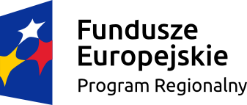 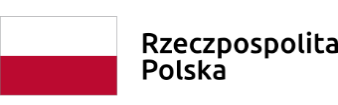 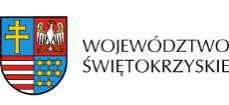 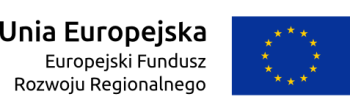 KryteriaZnaczenie %Cena60,00 %Rozszerzenie okresu gwarancji na wykonany przedmiot zamówienia40,00 %